Střední průmyslová škola elektrotechnická a zařízení pro další vzdělávání pedagogických pracovníků, spol. s r. o.Svatováclavská 1404, 438 01 ŽatecVÝROČNÍ ZPRÁVAŠkolní rok 2017/2018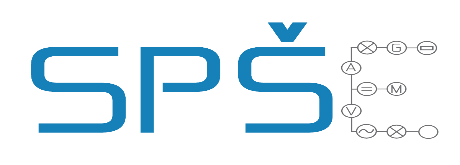 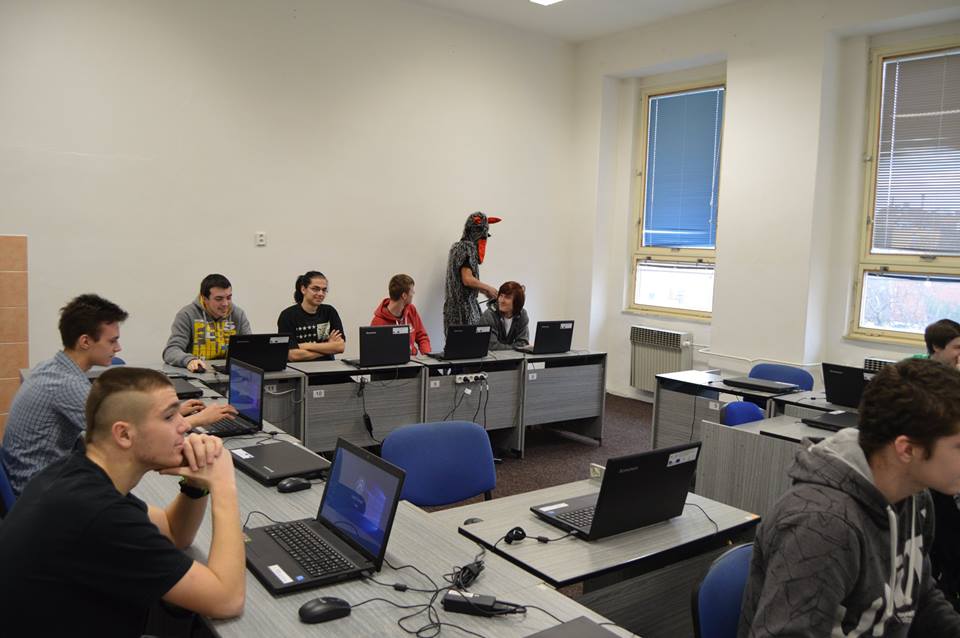 ObsahPřílohy 1. Základní údaje o školeŠkola byla zapsána dne 21. 3. 1997 do obchodního rejstříku, vedeného Krajským soudem v Ústí nad Labem. Od 1. září 2007 je akreditováno i Zařízení pro další vzdělávání pedagogických pracovníků.Sídlo školy:Svatováclavská 1404, 438 01 ŽatecKontakt na školu:Telefon/fax: 415 726 003E-mail: sekretariat@soazatec.czInternet: www.zatecsspse.czVedení školy:Zřizovatelka školy: Ing. Alice IskerkováŘeditel školy:  Ing. Bc. Petr Vajda, MPAZástupkyně ředitelky: Bc. Hana Anežka LýrováPrávní forma: společnost s ručením omezenýmIdentifikátor zařízení		600 011 038IZO				108 040 780IČO				 25 115 138Nejvýše povolený počet žáků v oboru k 01. 09. 2008Denní vzdělávání		120Kombinované vzdělávání	96Technické lyceum		120Zařazení do sítě škol, předškolních zařízení a školských zařízení: 1. září 1995 č. j. 26 767/94-60. Zařízení pro další vzdělávání pedagogických pracovníků zapsáno do školského rejstříku s účinností od 1. 9. 2007: č. j. 3 402 /2007-21. Poslední změna zápisu střední školy do školského rejstříku s účinností od 1. 8. 2017: č. j. 19670/2017-2. Změna se týká:do školského rejstříku se zapisuje den zahájení činnosti: 01.09.1996;do školského rejstříku se zapisuje elektronická adresa: sekretariat@spsezatec.cz; skola@spsezatec.cz;zapisuje se ředitel školy Ing. Bc. Petr Vajda, MPA a provádí se výmaz ředitelky právnické osoby Ing. Alice Iskerkové.Škola poskytuje střední vzdělání s maturitní zkouškou.Školní jídelnu a domov mládeže škola nemá. Stravování se na přání žáků individuálně zajišťuje ve školních jídelnách sousedních základních škol. Ve škole je umístěn automat, ze kterého je možno v kteroukoliv denní dobu odebírat jídlo (bagety) a studené nápoje. Ubytování škola nenabízí, ale žákům kombinované formy vzdělávání v období soustředění zamluví ubytování v žateckých bezbariérových zařízeních.Profil absolventaUplatnění absolventa v praxi Absolvent školy se uplatní především jako správce počítačových sítí, programátor ve vyšších programovacích jazycích, programátor mikropočítačů a volně programovatelných automatů a webmaster. Má rovněž možnost zastávat funkce konstruktéra nebo projektanta elektrických a elektronických zařízení, údržbáře, seřizovače a pracovníka střediska řízení jakosti v elektrotechnické výrobě. Další možností uplatnění je provozní, zkušební, revizní, servisní nebo montážní technik zařízení a systémů. Může se jednat o zařízení elektrotechnická,  elektronická, měřící i regulační.  Jako dispečer je vhodný též pro řízení a obsluhu automatizovaných pracovišť i strojů. Absolvent je připraven i k tomu, aby po složení maturitní zkoušky mohl nastoupit do některé z forem terciárního vzdělávání, zejména ke studiu na vysoké škole nebo na vyšší odborné škole. Absolvent má rovněž předpoklady pro to, aby rozvíjel vlastní podnikatelské aktivity.Absolvent má vytvořeny  klíčové i odborné kompetence středoškolsky vzdělaného odborníka   jak v oboru elektrotechniky, tak v oboru informační technologie. Klíčové kompetenceKompetence k učeníVzdělávání směřuje k tomu, aby absolventi byli schopni efektivně se učit, vyhodnocovat  dosažené výsledky a pokrok a reálně si stanovovat potřeby a cíle svého dalšího  vzdělávání.  Absolvent má pozitivní vztah k učení a vzdělávání. Ovládá  různé techniky učení, umí si vytvořit vhodný studijní režim a podmínky. Uplatňuje různé způsoby práce s textem (zvláště studijní a analytické čtení), umí efektivně vyhledávat a zpracovávat informace. Je  čtenářsky gramotný. Umí poslouchat mluvené projevy ( výklad, přednášku, proslov) a pořizovat si poznámky. Využívá  ke svému učení různé informační zdroje. Sleduje a  hodnotí pokrok při dosahování cílů svého učení, přijímá hodnocení výsledků svého učení  ze strany jiných lidí. Zná možnosti svého dalšího vzdělávání, zejména v oboru a povolání.Kompetence k řešení problémůVzdělávání směřuje k tomu, aby absolventi byli schopni řešit samostatně běžné pracovní  i mimopracovní problém. Umí porozumět zadání úkolu nebo určit jádro problému, získat informace potřebné k řešení  problému, navrhnout způsob řešení, popř. varianty řešení, a zdůvodnit jej, vyhodnotit a ověřit  správnost zvoleného postupu a dosažené výsledky. Uplatňuje při řešení problémů různé metody myšlení (logické, matematické, empirické) a myšlenkové operace. Je schopen zvolit prostředky a způsoby (pomůcky, studijní literaturu, metody  a techniky) ,vhodné pro splnění jednotlivých úkolů  a využívat zkušeností i vědomostí nabytých dříve. Spolupracuje při řešení problémů s jinými lidmi (týmové řešení).Komunikativní kompetenceVzdělávání směřuje k tomu, aby absolvent byl schopen vyjadřovat se v písemné i ústní  formě v různých životních situacích.  Své myšlenky formuluje srozumitelně a souvisle, v písemné podobě přehledně a jazykově správně. Aktivně se účastní diskusí, dokáže  obhajovat své názory a postoje. Zpracovává administrativní písemnosti,  pracovní dokumenty i souvislé texty na běžná i odborná témata, dodržuje  jazykové a stylistické normy i odbornou terminologii. Vyjadřuje se a  vystupuje v souladu se zásadami kultury projevu a chování. Umí se vyjádřit přiměřeně k účelu jednání a komunikační situaci v cizím jazyce, čte s porozuměním cizojazyčný text, dokáže písemně zpracovat jednodušší cizojazyčné materiály.  Personální a sociální kompetenceVzdělávání směřuje k tomu, aby absolventi byli připraveni stanovovat si na základě  poznání své osobnosti přiměřené cíle osobního rozvoje v oblasti zájmové i pracovní, pečovat o své zdraví, spolupracovat s ostatními a přispívat k utváření vhodných mezilidských vztahů.  Posuzuje reálně své fyzické a duševní možnosti, dokáže odhadnout důsledky svého jednání a chování v různých situacích, stanovovat si cíle a priority podle svých osobních  schopností, zájmové a pracovní orientace a životních podmínek. Reaguje adekvátně na  hodnocení svého vystupování a způsobu jednání ze strany jiných lidí, dokáže přijímat radu  i kritiku. Má odpovědný vztah ke svému zdraví, pečuje o svůj fyzický i duševní rozvoj, je si vědom důsledků nezdravého životního stylu a závislostí. Dokáže se adaptovat se na měnící se životní a pracovní podmínky a podle svých schopností  možností je pozitivně ovlivňovat Dokáže pracovat v týmu , podněcovat práci týmu vlastními návrhy na  zlepšení práce a řešení úkolů, nezaujatě zvažovat návrhy druhých. Přispívá k vytváření  vstřícných mezilidských vztahů a  předchází  osobním konfliktům. Nepodléhá  předsudkům a stereotypům v přístupu k druhým.Občanské kompetence a kulturní povědomíVzdělávání směřuje k tomu, aby absolventi uznávali hodnoty a postoje podstatné pro život v demokratické společnosti a dodržovali je, jednali v souladu s trvale udržitelným rozvojem a podporovali hodnoty národní, evropské i světové kultury. Jedná odpovědně, samostatně a iniciativně nejen ve vlastním zájmu, ale i ve veřejném zájmu. Dodržuje zákony, respektuje práva a osobnost druhých lidí (popř. jejich kulturní specifika), vystupuje proti nesnášenlivosti, xenofobii a diskriminaci. Jedná v souladu s morálními principy a zásadami společenského chování, přispívá k uplatňování hodnot demokracie. Zajímá se aktivně o politické a společenské dění u nás a ve světě,  chápe význam životního prostředí pro člověka a jedná v duchu udržitelného rozvoje. Uznává hodnotu života, uvědomuje si odpovědnost za vlastní život a spoluodpovědnost při zabezpečování ochrany života a zdraví ostatních. Uznává tradice a hodnoty svého národa, chápe jeho minulost i současnost v evropském a světovém kontextu. Podporuje hodnoty místní, národní, evropské i světové kultury a má k nim vytvořen pozitivní vztah.Kompetence k pracovnímu uplatnění a podnikatelským aktivitámVzdělávání směřuje k tomu, aby absolventi byli schopni optimálně využívat svých osobnostních a odborných předpokladů pro úspěšné uplatnění ve světě práce, pro budování a rozvoj své profesní kariéry a s tím související potřebu celoživotního učení. Má odpovědný postoj k vlastní profesní budoucnosti a tedy i vzdělávání, uvědomuje si význam celoživotního učení a je připraven přizpůsobit se proměnlivým pracovním podmínkám. Má  přehled o možnostech uplatnění na trhu práce v daném oboru, dokáže cílevědomě a zodpovědně rozhodovat o své budoucí profesní a vzdělávací dráze. Má reálnou představu o pracovních, platových a jiných podmínkách v oboru a o požadavcích zaměstnavatelů na pracovníky. Získává a vyhodnocuje informace o pracovních i vzdělávacích příležitostech, využívá poradenských a zprostředkovatelských služeb jak z oblasti světa práce, tak vzdělávání, prezentuje svůj odborný potenciál a své profesní cíle. Zná obecná práva a povinnosti zaměstnavatelů a pracovníků, rozumí podstatě a principům podnikání, má představu o právních, ekonomických, administrativních, osobnostních a etických aspektech soukromého podnikání. Dokáže vyhledávat a posuzovat podnikatelské příležitosti v souladu s realitou tržního prostředí, svými předpoklady a dalšími možnostmi.Matematické kompetenceVzdělávání směřuje k tomu, aby absolventi byli schopni funkčně využívat matematické dovednosti v různých životních situacích.  Správně používá a převádí  běžné jednotky, používá pojmy kvantifikujícího charakteru, provádí reálný odhad výsledku řešení dané úlohy. Nachází vztahy mezi jevy a předměty při řešení praktických úkolů, umí je vymezit, popsat a správně využít pro dané řešení. Dokáže číst a vytvářet různé formy grafického znázornění (tabulky, diagramy, grafy, schémata apod.). Aplikuje znalosti o základních tvarech předmětů a jejich vzájemné poloze v rovině i prostoru. Využívá  matematické postupy při řešení různých praktických úkolů. Kompetence k práci s informacemi při využití prostředků ICT  Vzdělávání směřuje k tomu, aby absolventi pracovali s osobním počítačem a jeho základním a aplikačním programovým vybavením, ale i s dalšími prostředky ICT. Tedy umí pracovat s osobním počítačem a dalšími prostředky informačních a komunikačních technologií. Ovládají běžné základní a aplikační programové vybavení. Komunikují elektronickou poštou a využívají další prostředky online a offline komunikace. Umí získávat informace z otevřených zdrojů, zejména pak s využitím  celosvětové sítě Internet. Pracují s informacemi z různých zdrojů nesenými na různých médiích  (tištěných, elektronických, audiovizuálních), a to i s využitím prostředků informačních a  komunikačních technologií. Uvědomují si nutnost posuzovat rozdílnou věrohodnost různých  informačních zdrojů a kriticky přistupují k získaným informacím. Odborné  kompetence, dané oborem  Elektrotechnikaa. Provádí elektrotechnické výpočty a uplatňuje grafické metody řešení úloh s využitím základních elektrotechnických zákonů, vztahů a pravidel. Dokáže změřit a spočítat  hlavní elektrické veličiny – proud, napětí, odpor, měrný odpor, elektrickou  práci  a výkon. Umí aplikovat tyto znalosti na  řešení praktických problémů-zjišťování příkonu elektrospotřebiče, zjišťování ztrát ve vedení, výběr  vhodného vodiče a jistících zařízení. Při  řešení elektrotechnických úloh využívá norem a dalších zdrojů informací. Orientuje se v  elektrotechnických schématech i v dokumentaci elektrických a elektronických zařízení. Dokáže tvořit jednoduché výkresy součástí a sestavení i pomocí prostředí CAE. Ovládá  řešení obvodů stejnosměrného proudu a   uplatňuje  tyto znalosti např. při zjišťování proudů ve členech obvodu nebo  zvětšování měřícího rozsahu ampérmetru a voltmetru. Zná metodiku určení  elektrického indukčního toku, elektrickou indukci a intenzitu elektrického  pole. Je schopen spočítat  nosnost elektromagnetu. Řeší  obvody střídavého proudu a vytváří jejich fázové  diagramy, stanovuje  elektrické veličiny jednoduchých trojfázových soustav při zapojení do hvězdy a do trojúhelníku.  Je seznámen s problematikou točivého magnetického pole. Zná polovodičové prvky, jejich vlastnosti a technologii výroby. Umí vybrat součástky z katalogů, stanovit jejich optimální provozní podmínky a navrhnout jejich chlazení. Navrhnout,  zapojit a oživit jednoduché elektronické obvody. Navrhnout a zhotovit plošné spoje včetně  využití  výpočetní  techniky. Ovládá  ruční a základní strojní obrábění různých materiálů. Zná teorii  spínaných napájecích zdrojů  a frekvenčních měničů pro řízení  elektrických strojů. Provádí elektroinstalační práce, zapojuje jistící prvky, navrhuje, zapojuje a sestavuje  jednoduché elektronické obvody −  elektrické rozvody, zásuvky, jistící a ovládací prvky ( stykače, jističe, pojistky). Projektuje a zapojuje světelné obvody, zářivková a výbojková svítidla.   Používá  měřicí přístroje k měření elektrických parametrů a charakteristik  elektrotechnických prvků a zařízení i k měření neelektrických veličin. Ovládá analýzu a  vyhodnocení  výsledků  uskutečněných měření a přehledné zpracování  jejich výsledků.  Na základě výsledků měření provádí  kontrolu, diagnostiku a zprovozňování  elektrotechnických  strojů a zařízení. Je seznámen s metodikou dálkových měření  a systémem SCADA  i s využitím  zařízení výpočetní  techniky pro účely měření, zpracování  a ukládání výsledků měření. b. Dbá na bezpečnost práce a ochranu zdraví při práci. Chápe zásady bezpečnosti práce jako  nedílnou součást péče o své zdraví i zdraví dalších osob, vyskytujících se na pracovištích. Chápe bezpečnostní hlediska i jako součást řízení jakosti a jednu z podmínek získání či udržení certifikátu jakosti. Zná a dodržuje základní předpisy, týkající se bezpečnosti a ochrany zdraví při  práci a požární prevence. Zná ochranné pomůcky a umí je používat. Umí  rozpoznat možnost   nebezpečí úrazu nebo ohrožení zdraví a je schopen zajistit odstranění závad či snížení možných  rizik. Zná nároky na ochranu zdraví v souvislosti s prací, nároky vzniklé úrazem nebo poškozením  zdraví v souvislosti s vykonáváním práce.  Je vybaven vědomostmi o zásadách poskytování první pomoci při náhlém onemocnění nebo  úrazu a dokáže první pomoc sám poskytnout. c. Chápe kvalitu jako významný nástroj  konkurenceschopnosti a dobrého jména podniku. Jedná  ekonomicky a v souladu se strategií trvale udržitelného rozvoje.  Zná význam, účel a užitečnost vykonávané práce, její finanční, popř. společenské ohodnocení. Nakládá s materiály, energiemi, odpady, vodou a jinými látkami ekonomicky a s ohledem na  životní prostředí. Je schopen provádět základní hodnocení ekonomické efektivity projektu elektrotechnického zařízení a orientovat se v nabídkách komponentů, potřebných pro realizaci projektu. d. Je teoreticky a  jazykově připraven pro možnost pokračování ve studiu na vysoké škole v ČR  či   v zahraničí. Rozšířená odborná  kompetence, daná zaměřenímAbsolvent je připraven řešit problémy  architektury a technického vybavení počítačů i počítačových sítí. Zvládá programování i správu informačních a databázových systémů. Zná textový, tabulkový i databázový procesor, software pro prezentaci, tvorbu  webových stránek, organizační, plánovací  a další komunikační software. Orientuje se v právních normách a předpisech, týkajících se provozu informačních technologií. Ovládá základy projektování v CAE a programování mikročipů.  Samostatně navrhuje zabezpečení objektu podle zadaných parametrů, umí navrhnout  řídící systém a vytvořit k němu  technickou dokumentaci,  dokáže sestavit a ovládat systém dálkového řízení či dálkového měření, umí navrhnout a realizovat modelová zařízení  dálkového řízení, měření a regulace.Zajištění výuky - Materiální podmínkyBudova, ve které probíhá převážná část výuky, je hlavní školní budovou Střední průmyslové školy elektrotechnické  v Žatci a Soukromé obchodní akademie v Žatci. Knihovna obsahuje též portfolio výukového software a je využívána i Zařízením pro další vzdělávání pedagogických pracovníků. V prvním patře budovy je výdejní automat na jídlo i studené nápoje. Naproti škole  je prodejna potravin. Vlakové nádraží je vzdáleno cca 10  minut chůze a existuje k němu i spojení městskou dopravou, jejíž zastávka je přímo u školy. Škola již déle než dvacet let soustavně doplňuje depozit školních pomůcek, především z oblasti fyziky, informatiky a elektrotechniky. Jsou zde zastoupeny jak moderní, tak i historicky zajímavé součástky, přístroje a zařízení. Důležitou částí vybavení školy je prostředí i- škola, umožňující rychlý styk se žáky i rodiči pomocí internetu. Dává především okamžitý přehled o výsledcích vzdělávacího procesu a umožňuje celou řadu dalších operací, například tisk vysvědčení. Systém je kompatibilní se školní matrikou. 2. Přehled oborů vzdělávání  Povinné vyučovací předměty, povinné vyučovací předměty ze zaměření a volitelné nepovinné vyučovací předmětyUčební osnovy všeobecně vzdělávacích předmětů, učební osnovy odborných předmětů, profil absolventa průmyslové školy, charakteristika oboru vzdělávání, odborné zaměření, oboru vzdělávání a učební plán denní formy vycházejí z publikace pedagogických dokumentů  oboru Elektrotechnika KKOV 26-41-M/01 (JKOV26-84-6/00) a školního vzdělávacího programu oboru Elektrotechnika 26-41-M/01.Ve všech ročnících se vzdělává podle školního vzdělávacího programu Elektrotechnická průmyslová škola Žatec pro denní a kombinovanou formu vzdělávání v oboru Elektrotechnika 26-41-M/01.Organizace teoretického vyučováníVýuka je organizována po dobu čtyř let v denní formě vzdělávání ve 40 týdnech školního roku. Teoretická a experimentální výuka je realizována z velké části v rámci systému vyučovacích hodin. Vyučovací předměty obsahující větší míru konkrétních praktických poznatků, které je třeba soustavně procvičovat a upevňovat, mohou být vyučovány ve skupinách dle rozhodnutí ředitele školy. Výuka je umístěna zpravidla do odborných učeben, vybavených potřebnou technikou. Žáci mají po celou dobu vzdělávání ze školy zapůjčeny všechny základní učebnice (kromě cizích jazyků, zde mají vlastní). Také mají k dispozici stále se rozšiřující databázi elektronických výukových materiálů (především z matematiky, přírodovědných a odborných předmětů).V rámci tělesné výchovy a výchovy ke zdraví škola pořádá nejméně jedenkrát za dobu studia  týdenní sportovně turistický kurz (omezení je dáno ekonomickými možnostmi rodičů v daném regionu). V každém školním roce se ale konají sportovní dny, ve kterých soutěží družstva jednotlivých tříd a jednotlivci mezi sebou v různých sportovních disciplínách.. Pro zvýšení motivace  k učení se cizím jazykům jsou pravidelně organizovány konverzační soutěže v angličtině. Měřit své znalosti mohou i v matematice a to v celostátní matematické soutěži odborných škol, v mezinárodní matematické soutěži „Klokan“ a  soutěži „Matematická olympiáda“. K rozvoji odborných schopností slouží především exkurze ve výrobních provozech. Organizace praktického vyučováníPraktické vyučování má dvě rozdílné formy. První z nich je pravidelná práce ve školních dílnách, které se jeden den v týdnu (po 4 vyučovacích hodinách) účastní žáci prvních a druhých ročníků. Obsah práce praktického vyučování je uveden v kapitole 6. Učební osnovy. Druhou formou je praxe u partnerských firem v regionu. Té se účastní žáci druhých a třetích ročníků v malých  skupinách, během celého školního roku, vždy souvisle jeden pracovní týden -  od pondělí do pátku. Celkový počet dnů, odpracovaných během studia u partnerských firem je 20 (160 hodin).Škola získala již podruhé dotaci z projektu Erasmus +. Tento projekt umožní žákům absolvovat praxi v zahraničí v délce 14 dní. Žáci jsou zde umístěni do firem, které se zabývají elektro výrobou nebo systémy zabezpečovacích zařízení. Z tohoto projektu mají žáci hrazenou leteckou dopravu, ubytování a stravování. Škola tuto praxi hodnotí velice kladně, protože žáci získají nejen odborné znalosti, ale poznají reálie hostitelské země a jsou nuceni používat cizí jazyk. Pro mnohé žáky je tato zkušenost velice důležitá i s ohledem na nutnost se samostatně rozhodovat a samostatně se pohybovat v neznámém prostředí.V následujících letech se bude škola snažit o získání dotací z dalšího projektu. Žáci v dosavadním projektu poznali Portugalsko a další možnou destinací se jeví Malta.Výuka je v průběhu studia doplněna systémem exkurzí, výletů a dalších aktivit, které doplňují běžnou výuku o praktické činnosti, zprostředkovávají poznávání reality a odborné i umělecké zážitky žáků, což vede k lepšímu naplnění vzdělávacích cílů. V oblasti estetické výchovy je to systém poznávacích exkurzí do kulturně významných míst České republiky, zejména do Prahy. Exkurze jsou zaměřeny na poznávaní architektonicky, kulturně a historicky významných památek a jsou organizovány systematicky podle ročníků. Metodické přístupy k výuce v jednotlivých třídách a ročnících jsou průběžně vyhodnocovány a přizpůsobovány konkrétním cílům vzdělávání a úrovní žáků.V rámci odborného vzdělávání škola pokračuje v již osvědčené tradici z minulých období.Organizuje exkurze na elektrotechnická pracoviště (elektrárna, rozvodna, výrobní podniky elektrického příslušenství vozidel). Žáci se v průběhu studia připravují na soutěž „Zelená myš“, kterou pořádá firma NAM systém. Firma zajistila bezplatnou dodávku PCO NAM, a zároveň proškolila učitele odborných předmětů na správu monitorovacího softwaru NET-G a komponentů PCO NAM.Obory vzdělání podle Klasifikace kmenových oborů vzdělání a Rámcové vzdělávací programy:26-41-M/01 Elektrotechnika26-41-M/01   Elektrotechnika, denní forma vzdělávání, délka vzdělávání:  4 r. 0 měs.26-41-M/01  Elektrotechnika, kombinovaná forma vzdělávání, délka vzdělávání 4 r. 0 měs.I. Učební plán - Čtyřletá denní forma vzděláváníPoznámky k učebnímu plánu denní formy vzdělávání:Ve 3. a 4. ročníku jsou do učebního plánu zařazeny odborné předměty, určující zaměření:Programové vybaveníKonstrukce počítačůVe 4. ročníku je zařazeny jako volitelný předmět semináře z MAT, ČJL, AJ nebo NJ. Seminář z matematiky  je určen pro žáky, kteří mají zájem o další studium na vysoké škole. Je koncipován tak, aby vyrovnával úroveň předmětu Matematika vzhledem k úrovni studia matematiky na gymnáziu. Semináře z jazyků podporují především přípravu k maturitní zkoušce.Ve smyslu požadavků RVP oboru Elektrotechnika je předmět Praxe (učební praxe) součástí bloku Elektrotechnika, stejně tak jako Číslicová technika. Praxe probíhá pravidelně jednou týdně po 4 vyučovacích hodinách ve školních dílnách, Svatováclavská 1404.Odborná praxe (souvislá) o délce 160 hodin za celou dobu vzdělávání je organizována v součinnosti s partnerskými organizacemi z oboru elektrotechniky a není ve výše uvedeném plánu zaznamenána. Probíhá zpravidla ve čtyřech  týdenních cyklech po 40 hodinách, rozložených do období vzdělávání ve 2. a 3. ročníku. Vyučovací bloky mohou být realizovány v předmětech elektrotechnická měření, praxe, programové vybavení a tělesná výchova.II. Učební plán - Čtyřletá kombinovaná forma vzdělávání    Symbolem + je označena zkouška z látky daného předmětuPoznámky k učebnímu plánu kombinované formy vzdělávání:Kombinovaná forma vzdělávání  je čtyřletá, rozsah učiva v jednotlivých předmětech odpovídá     	rozsahu učiva jako v denní formě vzdělávání.Rozsah učiva základních vyučovacích předmětů představuje povinné minimum, které je obsahově závazné a je dáno schválenými učebními dokumenty. Kombinovaná forma neobsahuje 	předměty Tělesná výchova a odborná Elektrotechnická praxe. Odborná praxe je uznána na základě potvrzení od zaměstnavatele o vykonání  praxe nebo u partnerské organizace školy. O její konkrétní formě rozhoduje ředitel školy. Vyhodnocením je praktická maturitní zkouška.Ve 3. a 4. ročníku jsou do učebního plánu zařazeny odborné předměty, určující zaměření:Programové vybaveníKonstrukce počítačůVe 4. ročníku je zařazen volitelný (nepovinný) předmět Matematický seminář, Seminář z českého jazyka, anglického nebo německého jazyka. Seminář z matematiky  je určen pro žáky, kteří mají zájem o další studium na vysoké škole. Je koncipován tak, aby vyrovnával úroveň předmětu Matematika vzhledem k úrovni studia matematiky na gymnáziu. Semináře z jazyků podporují především přípravu k maturitní zkoušce.3. Personální zabezpečení činnosti školyNepedagogičtí pracovníciPedagogičtí pracovníciInterní pracovníci zajišťovali výuku všeobecně vzdělávacích předmětů, odborných předmětů a třídnictví. Externí pracovníci vyučovali především předměty s nízkou týdenní hodinovou dotací.4. Údaje o přijímacím řízeníPodmínky pro přijímání ke vzdělávání pro školní rok 2018/2019Podmínky přijímacího řízeníVe školním roce 2017/2018 jsme pro přijímací řízení do 1. ročníku (2018/2019) stanovili jednotná kritéria pro všechny uchazeče. Žáky jsme hodnotili na základě vysvědčení z předchozího vzdělávání, výsledku dosaženém při ústním pohovoru a dalších skutečností, kterými byly např. vhodné vědomosti, schopnosti, verbální a neverbální komunikace, estetického cítění a vystupování.Počty žáků přihlášených a přijatých do 1. ročníků pro školní rok 2018/2019Žáci volí naši školu zpravidla na základě osobního poznání na Dnech otevřených dveří, které proběhly ve dnech 7.11.2017, 5.12.2017 a  09.01.2018, nebo prostřednictvím svých známých a kamarádů studujících na této škole. Naše formy studia a pedagogický, demokratický a partnerský přístup nabízíme a reprezentujeme na Burze škol v Žatci, Lounech, Mostě a Chomutově, rodičovských schůzkách základních škol v širším okolí. Veřejnost se může o školních, společenských, kulturních a sportovních aktivitách naší školy pravidelně dozvídat také z webových stránek školy, facebooku a z tisku.Žádné specifické požadavky pro přijímací řízení v kombinované formě vzdělávání nadále nemáme. Podmínkou pro přijetí na tuto formu studia je ukončené základní vzdělání. Je to v souladu s naším přesvědčením, že každý zájemce má právo a možnost prokázat své schopnosti. Omezujícím faktorem tedy zůstává naplněnost tříd daných vyhláškou, zájem uchazečů, kapacita a možnosti školy.Ve školním roce 2017/2018 jsme pro přijímací řízení do 1. ročníku (2018/2019) stanovili níže uvedené podmínky pro všechny uchazeče. Podmínky pro přijímání ke vzděláváníÚspěšně ukončené základní vzdělání,Výsledek základního vzdělávání uchazeče Výsledek jednotné přijímací zkoušky – písemný test z českého jazyka a literatury a z matematikyTermíny jednotných přijímacích zkoušek jsou pro každý školní rok stanoveny CERMATEMVhodné předpoklady ke vzdělávání prokáží uchazeči během individuálního pohovoru. Zdravotní způsobilost uchazeče není požadována.Přijímací řízení pro školní rok 2018/2019 proběhlo:1. kolo, 1. termín: 12.04.2018;1. kolo, 2. termín: 16.04.2018;2. kolo, 1. termín: 27.06.2018;3.. kolo, 1. termín: 29.08.2018;v souladu se zákonem č. 561/2004 Sb. a Souboru pedagogicko-organizačních opatření na školní rok 2017 – 2018. 2. a 3. kolo přijímacího řízení bylo řádně hlášeno Krajskému úřadu Ústeckého kraje. Žádné specifické požadavky pro přijímací řízení v kombinované formě vzdělávání nadále nemáme. Podmínkou pro přijetí na tuto formu studia je ukončené základní vzdělání a splnění podmínek přijímacího řízení, které jsou totožné s denní formou vzdělávání. Je to v souladu s naším přesvědčením, že každý zájemce má právo a možnost prokázat své schopnosti v dalším vzdělávání. Omezujícím faktorem tedy zůstává naplněnost tříd daných vyhláškou, zájem uchazečů, kapacita a možnosti školy.Počty žáků přihlášených a přijatých do 1. ročníků pro školní rok 2017/20185. Údaje o výsledcích vzdělávání žákůVe škole je plně využíván demokratický a partnerský přístup pedagogů k žákům. Žáci mohou navštěvovat dobrovolné konzultace, doučování, škola pro ně pořádá i přípravu k maturitním zkouškám a k přijímacím zkouškám na VOŠ či VŠ.Počet žáků denní formy vzdělávání za školní rok 2017/2018Během školního roku docházelo ke změnám počtu žáků (podrobnosti jsou uvedeny v pravidelných hlášeních na Krajský úřad). Rodiče byli informováni o studijních výsledcích a o chování na rodičovských schůzkách v září 2017, listopadu 2017 a  květnu 2018. Rodičům byly nabízeny průběžně během roku konzultační rodičovské schůzky, a to podle jejich potřeb. Mají rovněž možnost sledovat prospěch svých dětí ze všech předmětů na elektronickém systému Iškola. Zde se mohou informovat o rozvrhu, změnách rozvrhu, suplování, plánovaných testech a termínech pololetního opakování.Prospěch žáků denní formy vzdělávání za  2. pololetíHodnocení chování žáků denní formy vzdělávání za  2. pololetíPochvaly a ocenění, napomenutí a důtky (§ 10 vyhl. 13/2005 Sb. ve šk. roce 2017/2018)Docházka žáků denní formy vzdělávání za 1. pololetíDocházka žáků denní formy vzdělávání za 2. pololetíSkladba a prospěch žáků u maturitních zkoušek denní a kombinované formy vzděláváníAbsolventi denního studia a jejich další uplatnění Studium oboru elektrotechnika je ukončeno maturitní zkouškou podle § 77,  79 Zákona 561/2004 Sb. o předškolním, základním, středním, vyšším odborném a jiném zdělávání (školský zákon) v platném znění a dalších prováděcích předpisů. Maturitní zkouška se skládá ze dvou částí – společné (státní) a profilové (školní). Aby žák uspěl u maturity, musí úspěšně složit povinné zkoušky obou těchto částí.Model maturitní zkoušky se opírá o platnou legislativu – tedy Školský zákon č. 561/2004 Sb. o předškolním, základním, středním, vyšším odborném a jiném vzdělávání (školský zákon) a Vyhlášku č. 177/2009 Sb. o bližších podmínkách ukončování vzdělávání ve středních školách maturitní zkouškou ve znění pozdějších novel.Český jazyk a literatura je zkušebním předmětem společné části maturitní zkoušky. Maturitní zkouška z českého jazyka a literatury je zkouškou komplexní – skládá se ze tří dílčích zkoušek: didaktického testu ( doba trvání 60 minut );písemné práce ( doba trvání 90 minut - do této doby se nezapočítává doba na výběr zadání );ústní zkoušky  ( doba trvání nejdéle 15 minut. Příprava k ústní zkoušce trvá 20 minut).Cizí jazyk jedná se o komplexní jazykovou  zkoušku, tzn., že se skládá ze tří povinných dílčích zkoušek: didaktického testu (obsahuje dva subtesty – čtení a poslech), písemné práce, ústní zkoušky. Didaktický test ze zkušebního předmětu cizí jazyk trvá 95 minut, z toho 35 minut poslechová část testu a 60 minut část testu ověřující čtení a jazykové vědomosti a dovednosti.Písemná práce ze zkušebního předmětu cizí jazyk trvá 60 minut.Ústní zkouška společné části ze zkušebního předmětu cizí jazyk trvá nejdéle 15 minut. Příprava k ústní zkoušce trvá 20 minut. Matematika je jedním ze zkušebních předmětů zařazených do společné části maturitní zkoušky. Žák může z tohoto předmětu konat povinnou nebo nepovinnou zkoušku. Maturitní zkouška z matematiky ve společné části se koná pouze formou didaktického testu. Didaktický test z matematiky trvá 90 minut. Před začátkem didaktického testu mají žáci 15 minut na výběr postupu řešení.Bližší a aktuální informace, které reagují na změny zákonů a vyhlášek nalezne žák na www.novamaturita.cz. Škola vyhlašuje konání maturitní zkoušky v termínech stanovených vyhláškou na veřejně dostupných místech.Profilová část:Profilová část maturitní zkoušky se skládá ze  3 povinných zkoušek. Elektrotechnika:–    ústní zkouška z předem zadaných okruhů (15 minut příprava, 15 minut zkouška) Při ústní zkoušce nelze v jednom dni losovat dvakrát stejné témaPraktická zkouška z odborných předmětů: Programové vybavení a Informační technologie ( 7 hodin )Elektrotechnická měření:        -     maturitní práce a její obhajoba před zkušební maturitní komisíPříprava k obhajobě maturitní práce trvá nejméně 5 minut. Obhajoba maturitní práce trvá nejdéle 30 minut.1 nepovinná zkouška1 volitelný předmět:žáci si mohou vybírat z předmětů: Fyzika, Programové vybaveníústní zkouška z předem zadaných 20 témat (15 minut příprava, 15 minut zkouška).Maturitní termíny Stálí členové maturitních komisí Jaro 2018Stálí členové maturitních komisí Podzim 20186. Údaje o prevenci sociálně patologických jevůUčitelé a žáci byli seznámeni s Minimálním preventivním programem a postupem řešení vyskytujícího se rizikového chování žáků ve škole. Žáci 1. ročníku byli seznámeni s online testováním v systému Socioklima (http://www.socioklima.eu., který škola využívá.Díky malému počtu žáků na škole funguje velká důvěra mezi žáky a osobami v preventivním týmu. Žáci své dotazy mohou sdělit buď osobně v konzultačních hodinách, nebo písemně prostřednictvím e-mailu. Žáci vědí, že s nimi vždy rádi a ochotně o jejich problémech diskutujeme a pomáháme jim je řešit. Své připomínky k výuce mohou řešit i přes webové stránky s ředitelem školy.Pravidelně je vyhodnoceno využívání této nabídky a podle výsledku jsou připravena další opatření, nabídky a možnosti.Ve škole jsou stanoveny konzultační hodiny s metodikem prevence i výchovnou poradkyní. Žáci jsou však zvyklí řešit své problémy se zástupkyní ředitelky, metodičkou prevence i výchovnou poradkyní aktuálně, a to kdykoliv.Knihovny s propagačními materiály, odbornou literaturou, beletrií, videotékou jsou k dispozici učitelům,  žákům i rodičům. O veškerém dění ve škole informují školní webové stránky, místní zpravodajská televize OK plus a noviny.Personální zajištění prevenceNa realizaci preventivního programu školy se podílejí všichni zaměstnanci školy. Zástupkyně ředitelky/ředitele: Bc. Hana Anežka Lýrová- 	Zodpovídá za realizaci preventivního programu, je členkou preventivního týmu.- 	Jedná v kooperaci s metodičkou prevence, výchovnou poradkyní, třídním učitelem a rodiči žáků. Školní metodik prevence: Ing. Libor Beldík-	Sestavuje MPP a další plány pro preventivní aktivity ve škole, spolupracuje s vedením školy, výchovným poradcem, třídními učiteli, ostatními pracovníky školy, PPP, psychology a dalšími organizacemi, institucemi a odborníky.-	Mapuje výskyt rizikového chování ve škole, řeší a eviduje rizikové chování ve škole.-	Zajišťuje a koordinuje preventivní aktivity a programy prevence pro žáky, poskytuje materiály a informace všem učitelům k dané problematice. Výchovná poradkyně: Mgr. Anna Slabotínská-	Eviduje děti se specifickými poruchami učení, sleduje integrované žáky, pomáhá při tvorbě individuálních vzdělávacích plánů, vede profesní orientaci žáků, spolupracuje s PPP a psycholožkou.Třídní učitelé žáků:  	Denního vzdělávání:E1.A – Ing. Bc. Petr Vajda, MPAE2.A – Ing. Libor BeldíkE3.A – Mgr. Dagmar Mertlová (do 30.11.2017), Ing. Jaromír DonátE4.A – Ing. Jaromír DonátTřídní učitelé žáků:	Kombinovaného vzdělávání:E1.K – E4. K  - Bc. Hana Anežka LýrováVšichni učitelé mimo jiné mapují vztahy žáků v třídním kolektivu, jsou manažery třídního dění a realizátory preventivních aktivit. Preventivní tým pro řešení rizikového chování ve škole:-	Ing. Bc. Petr Vajda, MPA, ředitel školy-          Bc. Hana Anežka Lýrová, zástupkyně ředitele školy-	Ing. Libor Beldík, školní metodik prevence-	Třídní učitel/ka žáka-	Mgr. Anna Slabotínská, výchovná poradkyněVýše uvedení šetří rizikové chování žáků, dodržuje postupy platné pro naši školu, řeší situaci s třídním kolektivem, jedná s rodiči žáků, jedná s Policií ČR, PPP, odborem sociální péče o dítě, psychologem.Výroční analýza metodika prevenceZapsal Ing. Libor Beldík, ŠMPSPJ            V tomto školním roce jsme i nadále pokračovali v úsilí o vytvoření otevřené školy s demokratickým klimatem, tj. o vytvoření vhodného prostředí založeného na důvěře, respektu, vstřícnosti a spolupráci, na uplatňování demokratických vztahů, principů a hodnot v každodenním životě žáků. Zaměřili jsme se proto systematicky na vztahy mezi žáky a učiteli, i mezi žáky navzájem, a to mj. i zavedením třídnických hodin ve všech ročnícíchMinimální preventivní program vycházel z celkové preventivní strategie školy a byl zpracován s návazností na MPP předcházejících školních roků. Akcentoval zejména výchovu žáků ke zdravému životnímu stylu, na jejich osobnostní a sociální rozvoj a rozvoj jejich sociálně komunikativních dovedností. Vycházel z pokynu MŠMT, č. j.: 1454/2000-51, který do prevence rizikového chování zařazuje konzumaci drog včetně alkoholu, kouření, kriminalitu, virtuální drogy a gambling, záškoláctví, šikanování a jiné násilí, rasismus, xenofobii, intoleranci, antisemitismus. Při jeho tvorbě byla brána na zřetel také Strategie prevence rizikových projevů chování u dětí a mládeže v působnosti resortu MŠMT.            V rámci MPP byl kladen důraz na pozitivní ovlivňování klimatu školy (s minimem kázeňských problémů žáků ve škole i mimo školu), komunikaci, kooperaci a zdravý životní styl. Základním předpokladem k jeho účinnosti bylo aktivní zapojení všech žáků třídy (event. rodičů žáků) a pedagogických pracovníků školy, včetně školního metodika prevence Ing. Libora Beldíka a výchovné poradkyně Mgr. Anny Slabotínské, kteří byli s průběhem a výsledky programu seznamováni.Nejen na začátku, ale i během školního roku se snažíme na základě osobního monitoringu třídního učitele i dalších vyučujících o zmapování tendencí třídy a následnou práci s třídními kolektivy a skupinami žáků. Standartním nástrojem pro zjišťování klimatu ve škole i třídách jsou dotazníky společnosti Proskoly.czKolektivům a jednotlivcům, kde se vyskytují výraznější problémy, se věnuje dlouhodobá pozornost. Významnou úlohu mj. sehrávají, vedle spolupráce s rodiči, i třídnické hodiny, neboť třídní učitel je na škole klíčovou osobou ve sféře vlivu na atmosféru třídy, na vytváření důvěry a na podporu otevřené komunikace mezi žáky ve třídě. V případě potřeby konzultace se třídní učitel může obrátit na užší „preventivní tým“, který tvoří ředitel školy Ing. Bc. Petr Vajda MPA, školní metodik prevence a výchovná poradkyně a může být doplněn třídním učitelem.Naše škola také dlouhodobě spolupracuje i s dalšími vnějšími subjekty (např. s PPP Žatec, K-centrem, SVP Pšov aj.), zejména při zajištění různých programů - viz Přehled aktivit v rámci prevence.  Hodnocení činnosti1) DVPPMetodik prevence se pravidelně účastnil schůzek metodiků prevence, které organizovala PPP Žatec.Dne 5.9.2017 proběhl nácvik plnění protipožárních opatření a evakuace.2) Přehled aktivit v rámci primární prevence            Během celého školního roku byly v rámci všeobecné prevence realizovány četné aktivity, vycházející z učebních plánů, zaměřené na zvyšování sebevědomí žáků, komunikativní dovednosti, konstruktivní řešení problémů, schopnost klást otázky a vyjádřit svůj názor, řešení stresu, učení vzájemné pomoci, schopnost říci si o pomoc a vědomí, kam se v jakých záležitostech obrátit, vyrovnání se s neúspěchem, obrana před manipulací, předávání informací. Žáci se rovněž účastnili přednášek a programů, zaměřených na dodržování práva, na prevenci závislosti na návykových látkách včetně alkoholu a tabáku, šikany a kyberšikany a finanční gramotnosti. Tyto programy zajišťovali pozvaní odborníci z Policie České republiky, Úřadu práce Žatec, Masarykovy univerzity a další.            Na podzim (25.-27.9.2017) proběhl v 1. ročníku   E1.A adaptačně sportovní kurz v Českém ráji zaměřený na  práci s nově vzniklým kolektivem, vytvoření kvalitního jádra a tím posílení zdravého vývoje skupinové dynamiky.            V měsíci říjnu se žáci E1.A a E2.A zúčastnili dotazníkové akce Masarykovy univerzity – Fakulta sociálních studií „Úskalí internetu“ zaměřený na kyberšikanu.            Žáci všech ročníků se zúčastnili dne 15.10.2017 charitativní akce fondu SIDUS na podporu vážně nemocných dětí, zakoupením propisovací tužky poukázali částku určenou těmto dětem.         V říjnu (20.10.2017) proběhla návštěva žáků E4.A na Burze pracovních příležitostí v Žatci.         V měsíci říjnu (5.10.2017) proběhla návštěva Městského divadla v Žatci – hra „Petr a Lucie“.V prosinci (7.12.2017) proběhla přednáška pro 1. ročníky (A1.A) „Drogy a právo“ organizovaná JUDr. Kotasem z Policie České republiky Krajského ředitelství Ústeckého kraje a další den ještě přednáška na téma“ Tabákový zákon“ pro žáky A2.A.Dále v prosinci (12.12.2017) proběhla přednáška z cyklu „Svět kolem nás“ na téma Vietnam v městském divadle v Žatci s účastí žáků všech ročníků.                   V měsíci únoru 26.2.2018 proběhla návštěva městského divadla v Žatci „ Revizor“ podle předlohy A.P.Čechova s účastí žáků všech ročníků.                V měsíci březnu 15.3.2018 proběhlo divadelní představení v anglickém jazyce „Peter Black III“ s účastí žáků všech ročníků.              V dubnu (21.4.2018 ) proběhly přednášky pracovnice Úřadu práce v Žatci pro 3. a 4. ročníky (třídy E3.A a E4.A).            V dubnu (11.4.2018)  proběhl školní výlet do Terezína s návštěvou památníku s účastí žáků všech ročníků mimo maturitních.             V dubnu (12.4.2018)  výlet do Prahy s návštěvou Technického muzea, doplněnou o návštěvu hry Lasergame a večerní návštěvou divadelního představení.                V průběhu celého měsíce všichni žáci i učitelé vyplňovali dotazníky pro testování klimatu školy, testu čtenářské gramotnosti a odhalení rizikových oblastí na portálu Proskoly.cz.            Dne 16.5.2018 proběhl Květinový den v rámci celonárodního boje proti rakovině. Žáci E2.A organizovali prodej a ostatní žáci zakoupením květiny odevzdali peníze a výtěžek byl poukázán Lize proti rakovině, která akci organizuje celostátně. Dne 23.5.2018 proběhl webinář o HIV organizovaný Českou společností AIDS pomoc, z.s za účasti žáků celé školy.              Dne 5.6. 2018 proběhlo na žateckém náměstí edukativní ekologické představení pro školy “Smokeman zasahuje” za účasti 1. a 2. ročníku.             Dne 20.6.2018 proběhlo v Městském divadle Žatec slavnostní vyřazení absolventů s kulturním programem.             V měsících říjnu 2017 a květnu 2018 proběhl v rámci programu EU „Erasmus“ pobyt žáků 2. a 3. ročníků v Portugalsku s praxí v místních firmách.           V rámci výchovy ke zdravému životnímu stylu proběhly v období před Vánoci turnaj v sálové kopané a další sportovní disciplíny a před Velikonocemi sportovní turnaj v sálové kopané za účasti žáků všech ročníků. Žáci se dále zúčastnili i oblastního turnaje ve florbale. Během tohoto školního roku byly na škole evidovány následující projevy rizikového chování: vztahové problémy mezi žáky, slovní útoky, vyhrožování, vandalismus, vulgární vyjadřování, kouření, záškoláctví. Způsob řešení: třídní učitel v třídním kolektivu (především během třídnických hodin), spolupráce ředitelky školy, třídních učitelů, výchovné poradkyně a školního metodika prevence se zákonnými zástupci, spolupráce s organizacemi a odborníky (SVP Pšov), kteří se podílejí na prevenci rizikového chování. Žák E3.A Kamil Žigmund během hodiny napadl učitelku, která mu odebrala mobilní telefon. Na základě toho byl vyloučen ze školy. Žáci E2.A Michal Paliculín a Lukáš Kantor byli řešeni kvůli špatné docházce a neomluveným hodinám – uděleno výchovné opatření – podmíněné vyloučení. Další problematický žák byl Dominik Jamnický z E2.A, který měl problémy s docházkou do školy a omlouváním a bylo mu uděleno výchovné opatření – podmíněné vyloučení.  Žák E1.A Patrik Dormišev byl řešen pro neomluvenou absenci a bylo mu uděleno výchovné opatření – podmíněné vyloučení. Další žáci byli hodnoceni sníženými známkami z chování.Úkoly pro rok 2018/19·                  Pozitivní ovlivňování klimatu školy - vedení žáků k toleranci a vzájemnému respektu, k pocitu sounáležitosti se školou (aktivní zapojení do života školy, posílení odpovědného přístupu).·          Výchova žáků ke zdravému životnímu stylu, jejich osobnostní a sociální rozvoj a rozvoj jejich sociálně komunikativních dovedností. ·          Zkvalitnění a zefektivnění třídnických hodin - metodická podpora třídních učitelů.·          Realizace adaptačních aktivit v obou prvních ročnících.7. Údaje o výchovném poradenstvíZapsala Mgr. Anna Slabotínská, výchovná poradkyněČinnost výchovného poradce je dána vyhláškou MŠMT č. 72/2005 Sb., o poskytování poradenských služeb ve školách a školských poradenských zařízeních, a vyhláškou č. 73/2005 Sb., o vzdělávání dětí, žáků a studentů se speciálními vzdělávacími potřebami a dětí, žáků a studentů mimořádně nadaných, dále pak vyhláškou č. 116/2011 Sb., kterou se mění vyhláška č. 72/2005 Sb., a vyhláškou č. 147/2011 Sb., kterou se mění vyhláška č. 73/2005 Sb.Ve školním roce 2017/2018 byla na Střední průmyslové škole elektrotechnické v Žatci výchovnou poradkyní Mgr. Anna Slabotínská. Pro práci se žáky a zákonnými zástupci byly stanoveny konzultační hodiny. V rámci činnosti výchovného poradce proběhly v tomto školním roce na škole tyto aktivity:Kariérové poradenství a poradenská pomoc při rozhodování a další vzdělávací a profesní cestě žákůinformace na nástěnce a u výchovného poradce, informační materiály v učebně 4. ročníku (nabídky studijních oborů na VŠ, nabídky dalšího pomaturitního studia, informace o možnostech pracovního uplatnění po ukončení studia),informace žákům a zákonným zástupcům o možnostech individuálního využití služeb informačního poradenského střediska Úřadu práce v Lounech (individuální a skupinové poradenství při volbě dalšího studia či profese, poradenství při sepisování strukturovaných životopisů a motivačních dopisů, aktuální přehled pracovních míst, informace o evidenci na Úřadu práce, možnosti rekvalifikace), nabídka práce pro 4. ročníky Měřičský ústav Litoměřice (14.2.2018), přednáška pro 1. ročníky „Drogy a právo“ – Kotas (4.12. 2017)přednáška pro 2. ročníky „Tabákový zákon“ – Kotas (7.12. 2017)nabídka studia pro 4. ročníky VŠ Ambis, Praha (15.2.2018), přednáška pracovnice Úřadu práce Louny 19.4.2018, pro 4. ročník,konzultační odpoledne pro rodiče v průběhu školního roku, individuální schůzky s rodiči podle potřeby,Burza pracovních příležitostí v KD Zastávka Louny 20. 10. 2017, 4. ročník,spolupráce se společností Scio – přípravné testy ke společné části maturitních zkoušek, informace o přijímacích testech na vysoké školy, 4. ročník.prezentace školy v rámci Vzdělávání 2016 ( Most 5. – 6.11. 2017, Chomutov 7.-8.11. 2017, Žatec 30.11. 2017, Louny 24.10. 2017), všechny ročníky,prezentace školy v rámci Dnů otevřených dveří ( 7.11.2017, 5.12. 2017, 9.1.2018), všechny ročníkyspolupráce s pedagogicko-psychologickými poradnami, speciálně-pedagogickými centry a středisky výchovné péče.Vyhledávání žáků, jejichž vývoj a vzdělávání vyžadují zvláštní pozornostVe spolupráci s třídními učiteli a dalšími vyučujícími byli vyhledáváni žáci s výchovnými a vzdělávacími problémy, případně ze znevýhodňujícího sociálně kulturního prostředí (v letošním školním roce 6 nových žáků – 4x IVP + 2x PLPP).nadále práce s již integrovanými žáky (6 žáků).Nejčastější výchovné a vzdělávací problémydysgrafie, dysortografie, dyslexievliv znevýhodňujícího sociálně kulturního prostředíkonflikty v třídním kolektivuzáškoláctvívandalismuspsychické problémyTyto problémy se řešily ve spolupráci se školním metodikem prevence, třídními učiteli a vedením školy na setkáních se žáky a jejich zákonnými zástupci. Škola spolupracovala také s odborníky z pedagogicko-psychologických poraden, speciálních pedagogických center, se středisky výchovné péče, psychology, psychiatry a Policí České republiky. Žáci se účastnili přednášek a programů zaměřených na zlepšení vzájemného chování, řešení stresu, pomoc v náročných životních situacích, na protidrogovou prevenci.Integrace žáků, individuální vzdělávací plányVe školním roce 2017/2018 bylo integrováno 12 žáků (z toho 6 žáků 1. ročníku) a byl jim vypracován individuální vzdělávací plán, či plán pedagogické podporySpolupráce se školskými poradenskými zařízenímiPedagogicko-psychologická poradna Žatec, Louny, Chomutov, KadaňSpeciálně-pedagogické centrum Žatec, MěcholupyStředisko výchovné péče PšovStředisko výchovné péče Dyáda MostTato školská poradenská zařízení poskytovala naší škole především poradenské zprávy z psychologického a speciálně pedagogického vyšetření žáků se specifickými poruchami učení a chování a předávala následná doporučení škole. Také poskytovala podklady k integraci a vypracování IVP žáka a vystavovala posudky k uzpůsobení podmínek pro konání maturitní zkoušky.Pracovníci poraden také pomáhali při metodickém vedení práce výchovných poradců a školních metodiků prevence. Poskytovali poradenskou intervenci při řešení osobních problémů žáků, především osobnostních a sociálně vztahových. Pomáhali s řešením aktuálních problémů (poruchy chování, psychické problémy, sociálně patologické jevy).Významně se rozvinula také spolupráce s Dětským domovem Žatec (řešení aktuálních výchovných a studijních problémů žáků).Spolupráce se zdravotnickými zařízenímiŠkola spolupracovala s pracovišti klinických psychologů a psychiatrů a s Dětskou psychiatrickou ambulancí Oáza v Chomutově. Toto pracoviště poskytovalo vedle odborných posudků také semináře a metodické vedení výchovných poradců a školních metodiků prevence při práci se žáky s poruchami chování.Spolupráce s dalšími zařízenímiPřednáška „Drogy a právo“ 4.12.2017, 1. ročníkPřednáška „Tabákový zákon“ 7.12. 2017, 2. ročníky8. Údaje o předmětových komisíchSpolečné cíle komisíPředmětová komise se stará o to, aby výuka probíhala v souladu s učebními plány, metodicky vede jednotlivé vyučující, dohlíží na srovnatelnost výuky ve stejných předmětech mezi různými vyučujícími, vyhodnocuje výsledky vzdělávání apod. Schůzky jsou povinné a konají se vždy minimálně dvakrát v daném školním roce. Předsedové předají zápisy z těchto porad na konci každého pololetí.Členové předmětové komise také společně připravují maturitní témata, různé soutěže a zájmové aktivity. Předseda předmětové komise předá v písemné a elektronické podobě vedení školy poslední týden v srpnu plán aktivit na daný školní rok. Sleduje plnění tohoto plánu a poslední týden v červnu odevzdá zápis  - shrnutí práce, zhodnocení plnění a plynoucí závěry práce předmětové komise. Tento zápis je přílohou výroční zprávy za daný školní rok. Předmětové komise spolupracují nejen s vedením školy, ale i navzájem mezi sebou, a to zejména v oblasti mezipředmětových vztahů. V současnosti je důležitým úkolem kontrola dodržování školního vzdělávacího programu školy. Předseda se svými členy jednou za čtvrtletí kontroluje shodu učebních plánů ŠVP se zápisy v třídní knize. Z každé kontroly vyhotoví zápis, zdůvodní případné nedostatky a naplánuje nápravu. Krátký záznam s datem kontroly uvede předseda do třídní knihy.A, Předmětová komise českého jazyka a literatury Zapsala: Mgr. Dana PletichováČeský jazyk a literatura se vyučuje ve všech ročnících a v každém ročníku je dotován čtyřmi vyučovacími hodinami týdně. Ty jsou rovnoměrně rozděleny mezi učivo literární, jazykové a slohové. V prvním a druhém ročníku denního studia SPŠE vyučuje Mgr. Slabotínská, v třetím a čtvrtém ročníku Mgr. Pletichová. Výuku kombinovaného studia převzala v prvním a druhém ročníku Mgr. Slabotínská. Třetí ročník v tomto školním roce není, ve čtvrtém vyučuje Mgr. Pletichová. Distanční studium přebírá Mgr. Chytalová. Mgr. Pletichová je uvádějící učitelkou Mgr. Slabotínské a rovněž Mgr. Chytalové bude nápomocna při seznamování s daným typem studia.Ve čtvrtých ročnících je výuka posílena seminářem z českého jazyka a literatury, který je zaměřen na přípravu k maturitní zkoušce.Plnění učebních plánů podle ŠVPUčební plány ve všech ročnících byly v zásadě splněny v souladu s ŠVP, pouze v prvním ročníku došlo ke skluzu a nebyla probrána poslední témata – referát v oblasti slohového vyučování a klasicismus a osvícenství v učivu literárním. Bylo to způsobeno nutností více se věnovat pravopisu a doplňovat některé nedostatky, které si žáci přinesli z předchozích škol. Látka bude doplněna na začátku druhého ročníku. V druhém ročníku je zapotřebí doplnit poslední část tematického celku Kritický realismus (naturalismus v české literatuře). V ročníku třetím a čtvrtém bylo učivo probráno v úplnosti.Učebnice a studijní textyV denním studiu jsme pro jazykové učivo využívali nadále stávající učebnice, tedy  Český jazyk pro SOŠ (Čechová) a řada Český jazyk 1 – 4 (Martinková). Pro literární učivo jsme v prvním ročníku začali využívat novou řadu učebnic – Čítanka pro 1 ročník SOŠ  (Soukal) a Literatura pro 1. ročník SOŠ (Soukal a kol.). Obě učebnice se jeví jako vyhovující, učebnice literatury umožňuje i samostatnou práci žáků se studijním textem. V příštím roce tedy počítáme s tím, že učebnice téže řady začneme používat i v ročníku druhém. Druhý až čtvrtý ročník používal pro literární učivo nadále učebnice Věry Martinkové. Pro literární teorii využíváme interní studijní text.V přípravě ke společné části maturitní zkoušky používáme opět jako doplňující materiál k nácviku didaktických testů a slohových prací publikaci nakladatelství Didaktis Maturita 2018 z českého jazyka a literatury, případně starší varianty tohoto titulu. Ilustrační testy, které by odpovídaly současné náročnosti maturitní zkoušky, Cermat ani v tomto školním roce neposkytl. 	Kombinované studium používá učebnice řady Martinková doplněné o e-learningový studijní materiál. 	Škola dosud disponuje určitou zásobou uvedených učebnic, jsou přednostně zapůjčovány právě 	žákům kombinovaného studia. Tito žáci dostávají i nadále na soustředěních úlohy mimo systém e-	learning, aby byla zajištěna odpovídající příprava k maturitní zkoušce. Byla jim rovněž představena 	publikace nakladatelství Didaktis – někteří ji s úspěchem využívali k individuální přípravě.Plnění mimoškolních akcíMěstské divadlo Žatec nám v tomto školním roce nabídlo tituly dobře využitelné v přípravě k maturitní zkoušce. V podání Divadla Radka Brzobohatého jsme zhlédli představení Petr a Lucie, v druhém pololetí pak představení Revizor. Obou představení se zúčastnili žáci všech ročníků. V rámci celoškolního výletu do Prahy jsme žákům rovněž nabídli divadelní představení, a to muzikál Muž se železnou maskou v Divadle Brodway a činohru Generálka v Divadle Na Jezerce. Žáci si vybírali představení podle svého zájmu a jako velmi zdařilá hodnotili obě.Jako přínos pro rozvoj čtenářské gramotnosti hodnotíme vznik čtenářského koutku v druhém patře školy. Žáci si zde mohou nejen vybrat a vypůjčit knihy k samostatné četbě, ale v příjemném prostředí i posedět. V souvislosti s přípravou k maturitní zkoušce koutek zatím využívali především žáci čtvrtého ročníku, ale i mladší si k němu začínají nacházet cestu.Hodnocení maturitních zkoušekMaturitní učivo ve čtvrtém ročníku denního,  kombinovaného i distančního studia bylo probráno v odpovídajícím rozsahu, systematická příprava k maturitní zkoušce byla posílena již osvědčenými povinnými semináři. V denním i kombinovaném studiu byl věnován odpovídající čas nácviku maturitních písemných prací a didaktických testů a především jejich následné opravě a analýze chyb. Žáci denního i kombinovaného studia u maturitní zkoušky z větší části uspěli, proto jsou vyučující i vedení školy s výsledky zkoušek spokojeni. I v dalším roce budeme proto pokračovat v přípravě k maturitě osvědčeným způsobem. Další vzdělávání pedagogických pracovníkůMgr. Chytalová a Mgr. Pletichová jsou pro výuku českého jazyka a literatury plně kvalifikované, Mgr. Slabotínská studuje v odpovídajícím oboru. Pro potřeby maturitní zkoušky Mgr. Pletichová i Mgr. Slabotínská splňují kvalifikační předpoklady pro žáky intaktní, stejně jako pro žáky s PUP. Mgr. Chytalová certifikaci pro maturitní zkoušku dosud nezískala.RůznéKaždoročně se opakuje situace, kdy do čtvrtého ročníku zejména kombinovaného studia nastupují někteří žáci, kteří neuspěli na jiných školách. Ať již neukončili čtvrtý ročník, nebo následně neuspěli u maturitní zkoušky. Domnívají se, že na soukromé škole bude vše jednodušší, aniž by si uvědomili, že výstup – tedy podoba společné části maturitní zkoušky – je na všech školách stejná. Posléze zjišťují, že jejich představy byly mylné. Přesto se přihlásí k maturitní zkoušce, k níž však potom často nedojdou. Tato skutečnost ve výsledku školu poškozuje. Proto vyučující navrhují vedení školy, aby žáky před přijetím do čtvrtého ročníku podrobilo přezkoušení, aby se zjistilo, zda mají z předchozích ročníků odpovídající znalosti. V opačném případě by bylo vhodnější těmto žákům nabídnout nástup do ročníku třetího.B, Předmětová komise cizích jazykůZapsal: Ing. Karel Havelka, MSc. Pro výuku anglického jazyka ve všech ročnících byly používány  učebnice „Maturita SOLUTIONS 2nd Edition“, které se osvědčily již v minulém školním roce. Žákům i pedagogům učebnice vyhovují a splňují též nároky na přípravu ke státní maturitní zkoušce z cizího jazyka. Vhodnost učebnic byla již druhým rokem potvrzena výbornými výsledky studentů u maturitní zkoušky. I z tohoto důvodu zůstává platné rozložení učebnic v rámci ročníků na příští rok beze změny: Maturita Solutions – Elementary (pro první a druhý ročník) a Maturita Solutions – Pre-Intermediate (pro třetí a čtvrtý ročník). Pro výuku německého jazyka zůstávají ve výuce také osvědčené učebnice „Sprechen Sie Deutsch?“ z nakladatelství Polyglot. Tyto učebnice plně vyhovují nárokům pedagogů i studentů.V letošním školním roce byly ve třetím a čtvrtém ročníku ve větší míře využívány též doplňující videomateriály, zejména ve spolupráci s Oxford University Press, Oxford Online English, Bridge Publishing House a Bridge Online. Pro žáky maturitních ročníků byly přínosem online videa, shrnující některá z maturitních témat k ústní zoušze. Ve výuce byly v tomto roce ve větší míře použity také anglické časopisy (Bridge, Ready to Read, Gate), které škola získala od Bridge Publishing House. Dne 15.3.2018 se všichni studenti AJ v rámci výuky účastnili divadelního představení v AJ. Představení proběhlo v Městském divadle Žatec a bylo produkcí profesionální divadelní společnosti Divadelní centrum Zlín. Scénář představení byl vypracován ve spolupráci s pedagogy AJ a byl koncipován jako učební pomůcka, ke kterému žáci i učitelé obdrželi gramatické, lexikální a poslechové materiály v elektronické podobě, takže studenti byli na představení vybaveni potřebnými znalostmi a mohli si ho naplno užít. Jednalo se již o třetí pokračování příběhu Peter Black – Dědic rodinného sídla. Vybraní studenti školy se účastnili krajského kola Jazykové olympiády pro střední odborné školy, které proběhlo dne 20. března 2018 na Obchodní akademii a SOŠ Louny. Soutěž byla koncipována ve stylu maturitních zkoušek, kdy k ústní části postoupili pouze nejlepší soutěžící. Našeho nejlepšího výsledku dosáhl student druhého ročníku SPŠE, který skončil na výborném 7. místě. I ostatní naši studenti v soutěži byli úspěšní a umístili se v první polovině výsledkové listiny.Jako součást přípravy studentů čtvrtého ročníku k ústní maturitní zkoušce byl v dubnu zorganizován zájezd do Prahy, kde studenty prováděl po památkách celý den anglicky mluvící průvodce. Záměrem bylo spojit vhodným způsobem výuku cizího jazyka, získání nových znalostí o hlavním městě a přitom nesedět ve školních lavicích. Do výuky druhých a třetích ročníků byly letos nově zařazeny prvky obchodní angličtiny s využitím videomateriálů a doplňkových textů. Jednalo se zejména o rozšíření odborné slovní zásoby z oblasti trhu práce, výrobních závodů a automobilového průmyslu.C, Předmětová komise společenskovědních a přírodovědných předmětůZapsal: Ing. Libor BeldíkPravidelné schůzky předmětové komise                                             Termín:                 září, únor, červenV průběhu školního roku se komise sešla 21. 9. 2017. 21. 2. 2018 a 25. 6. 2018.V průběhu školního roku dbát na mezipředmětové vztahy, především spolupracovat s komisí odborných předmětů.Mezipředmětové vztahy jsou akcentovány, předseda komise Ing. Beldík se podílí na výuce jak společenskovědních předmětů, tak i předmětů odborných. Je členem předmětové komise Odborných informačních technologických předmětů. V průběhu školního roku dbát na dostatečné množství známek.Průběžnou kontrolou před čtvrtletními klasifikacemi bylo zjištěno, že počet známek v jednotlivých předmětech odpovídá hodinové dotaci těchto předmětů.V průběhu školního roku zabezpečit zpracování maturitních témat žákyV letošním roce žádný z žáků nepotřeboval zpracovat maturitní témata z výše uvedených předmětů.Podílet se na akcích určených žákům (Piškvorky, Přírodovědný a Matematický klokan, olympiády všeho druhu), poskytovat účastníkům podporuV tomto školním roce se žáci zúčastnili soutěže PišQworky a to ve školním kole 6. 10. 2017 a družstvo školy soutěžilo v oblastním kole v Podbořanech dne 20. 11. 2017. Z oblastního kola družstvo nepostoupilo. Dále proběhla soutěž Přírodovědný klokan (11. 10. 2017) a Matematický klokan (16. 3. 2018). V matematickém klokanu byli úspěšní žáci E1.A Dominika Jíravová, René Ruszó a žáci E2.A Jan Hrabčák a Pavel Szlaur v kategorii  Junior a v kategorii Student Filip Hornof a Martin Binder z E3.A.Celoročně spolupracovat s rodiči. Spolupracovat s výchovným poradcem a školním metodikem prevence.Spolupráce s výše uvedenými pracovníky školy je bezproblémová, Ing. Beldík plní současně i funkce školního metodika prevence, Mgr. Slabotínská funkce výchovného poradce, takže veškerá zjištění a novinky jsou k dispozici všem.Provést revize počtu učebnic a učebních textů určených žákům a jejich soulad se švpRevize obsahu učebnic probíhá průběžně, v tuto chvíli není třeba nijak učebnice měnit, nabídka v této oblasti je široká, a pokud se objeví publikace, která bude vhodnější nebo lepší než stávající, lze uvažovat o změně. Počty učebnic jsou dostatečné, každý žák má svoji. Pokud je třeba nějaký titul doplnit děje se to průběžně.Vytipovat schopné a nadané žáky, nabídnout (nejen jim) školní kroužky, konzultovat se žáky jejich eventuální studium na všNadaní žáci byli vytipováni, schopní a nadaní žáci se zapojovali do prací kolem projektů odborného charakteru, soutěží odborného charakteru (viz vyhodnocení Odborných informačních technologických předmětů) a sportovních soutěží. Tradičně před Vánocemi je organizován sportovní den „Poraž kapra“, před dny svátečními různé sportovní dny a družstvo SSPŠE zúčastnilo Velikonočního turnaje ve florbale. Pro žáky E3.A fungoval pod vedením Ing.Beldíka kroužek Origami zaměřený na matematické aspekty této činnosti. Podílet se na dnech otevřených dveří naší školy při náboru žáků.Účastnit dle požadavků se veletrzích  vzdělávání. Žáci se podíleli na dnech otevřených dveří organizováním soutěžních stanovišť ekonomiky, fyziky a matematiky pro návštěvníky a pomáhali na stáncích školy na burzách středních škol.Žáci v rámci výletů navštívili Národní technické muzeum v Praze.D, Předmětová komise odborných a informačně technologických předmětůZapsal: Ing. Jaromír DonátTato zpráva hodnotí činnost PK OITP v průběhu celého školního roku, v uplynulém  období školního roku 2017 – 2018 Komise ODBORNÝCH INFORMAČNÍCH TECHNOLOGICKÝCH PŘEDMĚTŮ (EZ, ELE, ČT, TK, EM, PS, KP, PV, IT) se podle plánu sešla dvakrát během tohoto školního roku.  Průběžně spolupracovali členové po celý školní rok, podle aktuálních potřeb se scházeli i na operativních schůzkách v rámci spolupráce mezi sebou i s ostatními komisemi.   Hlavní témata schůzek této předmětové komise bylo: 1) Plnění časových a tematických plánů a jejich koordinace se ŠVP, aktualizace ŠVP2) Tištěné a elektronické učebnice do jednotlivých předmětů (EZ, ELE, ČT, TK, EM, PS, KP, PV, IT), školní pomůcky, podpora pro práci s digitálními učebními materiály 3) Plánované akce a jejich příprava 4) Maturitní zkoušky, klasifikace, komisionální a opravné zkoušky, hodnocení výsledků 5) Různé  - práce na projektech   - kulturní akce   - exkurze   - účast studentů v soutěžích a olympiádách   - příprava materiálů pro jednotlivé zkoušky  PišQworky Školní kolo proběhlo 6. 10. 2017 vítězové školního se rozjeli do oblastního kola v Podbořanech, kde kralovali jiní, tedy naši nepostoupili. Přírodovědný KLOKAN (11. 10. 2017) a Matematický KLOKAN (16. 3. 2018) V matematickém klokanu v kategorii Junior byli úspěšní žáci E1.A Dominika Jíravová, René Ruszó a žáci E2.A Jan Hrabčák a Pavel Szlaur a v kategorii Student Filip Hornof a Martin Binder z E3.A. Kroužek ORIGAMI Pro žáky E3.A fungoval pod vedením Ing.Beldíka kroužek Origami zaměřený na matematické aspekty této činnosti. Sportování – Poraž kapra fotbal mezi žáky SO a SPŠE, Velikonoční turnaj florbalu  a další akce zaměřené na pohyb. Krásná akce, při které se člověk dost unaví a zpotí LASERGAME.Zelená myš 2018 - pozvánka na 11. ročník soutěže vyhlašované společností NAM systém, a.s..  Soutěž probíhá v rámci celoročního programu společnosti NAM systém pod názvem NAM školám, který podporuje vzdělání žáků v technických oborech.  Studenti z celé České republiky měli možnost otestovat své znalosti a zkušenosti pod tlakem a v cizím prostředí ve třech základních oblastech:  Umístění: škola SPŠE ŽATEC – 6. místo  V oblasti 1. Hardware –  8. místo (Jirka) 14. místo (Gordon). V oblasti 2. Software –  7. místo (Gordon) 11. místo (Jirka).9. Údaje o dalším vzdělávání pedagogických pracovníkůDo dalšího vzdělávání pedagogických pracovníků patří kurzy, přednášky, semináře a vzdělávací akce, které mají povzbuzovat, motivovat a zvyšovat nadšení o sebevzdělávání. Pro potřeby studia, samostudia a vzdělávání odebírá naše škola některá periodika např. Učitelské noviny, Řízení školy, Závislost, Bridge a Národní osvobození.Spolupracujeme s nakladatelstvími, kde si objednávají knihy nejen žáci, ale i škola pro potřeby školní knihovny. Škola rovněž dostává různé letáky, dokumenty, katalogy, pracovní materiály, které se snažíme využívat pro výzdobu školy, inspiraci nebo ve výuce.*) Týká se pouze interních učitelů bez pedagogické kvalifikace**) Týká se interních učitelů, kteří dosud kurzy neabsolvovaliPlán je aktualizován průběžně.V rámci dalšího vzdělávání pedagogických pracovníků má škola vytvořen plán vzdělávání, kde jsou zahrnuty veškeré vzdělávací akce. Plán vzdělávání byl vytvořen v srpnu 2017 a byl platný a závazný po celý školní rok 2017/2018. V průběhu roku docházelo k jeho změnám a doplňkům a to na  základě aktuálních potřeb.Plán vzdělávání pedagogických pracovníků je uložen u ředitele školy a všichni pedagogičtí pracovníci s ním byli řádně seznámeni.Nad rámec vzdělávacího plánu si ještě pedagogičtí pracovníci sami aktivně vyhledávají vzdělávací aktivity, kterých se následně účastní.10. Údaje o aktivitách a prezentaci školy na veřejnostiVeškeré akce a údaje o aktivitách a prezentaci školy na veřejnosti jsou průběžně uvedeny v textu Výroční zprávy za rok 2017/2018. Prezentace školyPro prezentaci školy byly využity především tyto aktivity:třídní schůzky,osobní jednání se žáky 1. ročníků a jejich rodiči,uspořádání Dnů otevřených dveří (výuka + workshopy),prezentace školy na Výstavě vzdělávání 2017 v Mostě, Chomutově a Žatci,osobní návštěva žáků ZŠ ve výuce ČJL, AJ, PRA, EKO, PG,www stránky školy,humanitární akce,zapojení v různých soutěžích,prezentace akcí školy v tisku, rozhlasu, televizi a na facebooku.11. Údaje o výsledcích inspekční činnosti provedené ČŠITematická kontrola ČŠI zaměřená na mediální gramotnost, hospitace v hodinách, termín: 03/2018, bez jakéhokoliv písemného výstupu, protokolu či zprávy.Ve školním roce byly provedeny následující kontroly:kontrola požární ochrany,kontrola BOZ,revize elektrospotřebičů.12. Vlastní hodnocení školyPředmětem vlastního hodnocení školy byly především:podmínky ke vzdělávání,ŠVP,průběh vzdělávání,výsledky vzdělávání.Hodnocení probíhalo po celý rok, zapojeni byli všichni vyučující, a to zejména pod vedením zástupkyně ředitele školy, předsedů předmětových komisí a výchovné poradkyně. Záznamy byly evidovány do plánů:SPŠE na rok 2017/2018,předmětových komisí a jejich vyhodnocení,schůze předmětových komisí a Školské rady,schůze pedagogů,hospitační činnosti.Výše uvedené materiály jsou uloženy v kabinetě zástupkyně ředitele školy, případně v pracovně ředitele školy. Dále k vlastnímu hodnocení školy byly použity elektronické dotazníky:klima třídy (žáci)klima školy (žáci)klima školy (učitelé).Do dotazníkového šetření byli zapojeni všichni žáci a interní pedagogové školy. Dotazníkové šetření odhalilo silné a slabé stránky jednotlivých tříd a školy. Pozitivní reakce byla cca u 90%. Ze slabých míst se vedení školy poučilo a postupně je odstraňuje.13. Základní údaje o hospodaření školyVypracovala Ing. Alice Iskerková1. Výsledky hospodaření ve školním roce 2017/182. Rozbor nákladů - srovnávací tabulky s komentářemPorovnání nákladů za školní roky 2014/2015, 2015/2016, 2016/2017, 2017/2018.Náklady ve školním roce 2017/2018 jsou ve všech obdobích vyrovnané. Rozdíl je zřejmý pouze v položce mzdových nákladů, kde došlo oproti předchozímu šk. roku k výraznějšímu navýšení. Z celkových nákladů tvoří mzdové náklady 73 %.Graf 13. Rozbor výnosů - srovnávací tabulky s komentářemPorovnání výnosů za školní roky 2014/15, 2015/16, 2016/17, 2017/18.Graf 2Komentář:Porovnáním vývoje výnosů za jednotlivé školní roky škola vykazuje mírné zvýšení, jak v kapitole státních dotací, tak i školného. V roce 2018 došlo ke zvýšení normativu na žáka, z toho vyplývá i meziroční nárůst dotací o 183 tis. Kč. V oblasti vývoje výnosů z mimoškolních aktivit naopak škola vykázala navýšení oproti minulému školnímu roku o 60 %. Státní dotace tvoří i nadále výrazný podíl výnosů. Při počtu žáků je nutné i nadále být aktivní v oblasti kurzů a i nadále rozvíjet aktivity střediska dalšího vzdělávání pedagogických pracovníků.4. Počet žákůKomentář:Ve šk. roce 2017/18 došlo k mírnému snížení počtu žáků v denním studiu. Naopak v kombinované formě vzdělávání se nezastavil trend v úbytku žáků.Graf 3 – Vývoj počtu žáků5.  Výsledek hospodařeníŠkola vykázala ve sledovaném období zisk ve výši 276 338,-Kč. 6.  Pohledávky a závazkyZ celkového objemu pohledávek činí pohledávky (dlužné školné) po lhůtě splatnosti 176 tis. Kč. Vymáhání těchto pohledávek bylo předáno právnímu zástupci školy nebo byly dohodnuty splátkové kalendáře.  V rozpočtu školy není výše těchto pohledávek zanedbatelná.Závazky z obchodních vztahů ve výši 43 3 tis. Kč jsou beze zbytku do data splatnosti.7. Finanční majetekStav pokladní hotovosti  ……………….   27 925,- KčStav bankovních účtů  ………………   1 282 673,- Kč8.  InvesticeVybavení školy, které zlepšuje kvalitu výuky, je pořizováno jako drobný hmotný majetek.8. Doplňková činnostŠkola pokračuje v činnosti střediska pro další vzdělávání pedagogických pracovníků. Také se daří rozvíjet přípravné kurzy k maturitě z jednoho předmětu – Elektrotechnika. Škole byla přidělena dotace z programu Erasmus+ pro školní rok 2018/19 ve výši 39 140,- EUR. Tato dotace umožní vybraným žákům pracovní stáž v Portugalsku. Tyto finanční prostředky jsou určeny k úhradě cestovních nákladů (letenky) a pobytových nákladů.9. InventarizaceInventarizace byla provedena na základě Příkazu ředitele 1/2018.Nebyly shledány žádné inventarizační rozdíly.10. Zpráva auditoraV srpnu 2018 byla předána na krajský úřad zpráva auditora. Výsledkem ověření účetní uzávěrky byl výrok „bez výhrad“. Škola splnila jeden z požadavků na přidělení zvýšené dotace.14. Údaje o zapojení školy do rozvojových a mezinárodních programůV roce 2014 se škola zapojila do programu Erasmus+ projekt Vzdělávací mobilita jednotlivců, Mobilita žáků a pracovníků v odborném vzdělávání a přípravě, který byl realizován i ve školním roce 2017/2018 stáží v Portugalsku. 15. Údaje o zapojení školy do dalšího vzdělávání v rámci celoživotního         učeníVe školním roce 2017/2018 škola nabízela tyto kurzy a rekvalifikačních programy:16. Údaje o realizovaných projektech financovaných z cizích zdrojůVypracoval: Jan Pavlů pro SPŠE a ZDVPP, spol. s r. o. ŽatecProgram Erasmus+ v praxiŠkola se v září 2014 připojila k Výzvě 2015 KA1 - Vzdělávací mobilita jednotlivců Mobilita žáků a pracovníků v odborném vzdělávání a přípravě. Projekt Alarm! 2015-1-CZ01-KA102-013434 je součástí programu Erasmus+, který je řízen Evropskou komisí na období 2014 –2020. Klíčová aktivita 1 je zaměřena mj. na podporu mobilit v odborné přípravě. Program přináší stáže v zahraničí v rámci EU, rozvoj jazykových dovedností účastníků, zvýšení kvalifikace a růst kompetencí žáků pomocí zahraničních zkušeností. V ČR je program řízen Domem zahraniční spolupráce. Probíhá od 1. 6. 2015 do 30. 6. 2018. Uskuteční se 2 cykly, tj. výjezdy účastníků do Portugalska. Oba cykly jsou plánovány pro 9 žáků s 1 učitelem. Stáž trvá zhruba 2 týdny, z toho je 10 pracovních dní po minimálně 6 hodinách. Projekt je zaměřen na pracovní praxi ve společnostech se zaměřením na zabezpečovací systémy.Cílová destinace projektu je Portugalsko. Partnerskou organizací se stala Intercultural Association Mobility Friends a odpovědnou osobou Nuno Manuel Varajão Barbosa. Projekt se uskuteční ve městě Barcelos v severním Portugalsku u společnosti Roninformatis, Wintouch-Sistemas de Informacao Lda, Lincis-Solucoes Integradas de Sistemas de Informacao Lda a dalších.Praxe v Portugalsku znamená zužitkování teoretických znalostí při reálné práci, rozvoj jazykových dovedností, získání zkušeností s prací v mezinárodním prostředí a poznání Portugalska, místní kultury a gastronomie. Grantem je hrazena doprava, ubytování, stravování, pojištění. 17. Údaje o spolupráci s odborovými organizacemiNa škole není založena odborová organizace ani rada zaměstnanců, nepůsobí zde zástupce pro oblast bezpečnosti a ochrany zdraví při práci (dle § 276 – 299 Zákona č. 262/2006 Sb. Zákoníku práce).V souladu s § 65 zákona č. 561/2004 Sb.  a souvisejících předpisů uzavírá škola smlouvy se svými sociálními partnery, fyzickými a právnickými osobami. Na základě smluv dochází u těchto partnerů k vykonávání povinné odborné praxe. Jedná se o partnery, kteří svými podnikatelskými aktivitami naplňují požadavky školy na osvojení teoretických znalostí v praxi.Významným partnerem školy je firma Grape SC., která se zabývá poskytováním internetového připojení , jeho projektováním, instalací a zabezpečováním provozu při přenosu dat. Pod vedením specialistů firmy a v rámci praktického vyučování provedli naši žáci celou řadu akcí, včetně připojení vlastní školní budovy prostřednictvím optické sítě a rozvody do učeben i kabinetů. U této firmy také převážně vykonávají souvislou praxi. Ta ovšem může probíhat i u jiné firmy v regionu a řídí se smlouvou, platnou pro každého jednotlivého žáka. Firma Grape nabízí našim žákům rovněž možnost proniknutí do problematiky kyberšikany a seznámení s nebezpečím počítačové kriminality. Škola má zájem o rozšíření výuky v oblasti zabezpečovacích systémů. Podařilo se navázat spolupráci jak s firmou VIZAB s.r.o., která se zabývá instalací zabezpečovacích systémů. Tato firma bude zajišťovat školení učitelů odborných předmětů. Tito vyučující budou schopni podpořit teoretickou výuku žáků i praktickým cvičením. Žáci si vyzkouší i díky materiálové podpoře uvedené firmy, zabezpečit budovu školy alarmy a kamerovým systémem. Výsledkem spolupráce bude i příprava nadaných žáků na soutěž, kterou pořádá pro žáky středních a vysokých škol firma NAM systém. Tato firma je pořadatelem celorepublikové soutěže a zároveň podporuje několik škol v ČR i technickými pomůckami.Spolupráci jsme navázali i s firmou KOITO. I tato firma nabídla školení našich vyučujících odborných předmětů. Tím se nám lépe podaří ve výuce zaměřené na počítačové systémy vyhovět požadavkům trhu práce. V následujícím období předpokládáme, že praxe žáků bude probíhat na pracovišti této firmy, která pro účely vzdělávání zřizuje školící středisko.Další sociální partneři:●  Město Žatec – spolupráce při pořádání sportovních akcí● PPP Žatec– vyšetření žáků s problémy v oblasti chování či učení, diagnostika specifických poruch učení, uskutečňují se  dílčí konzultace s Mgr. Jarmilou Hejnarovou..● Středisko Dalšího vzdělávání pedagogických pracovníků Žatec – konzultace problémového chování žáků PaedDr. Václavem Bartošem a RSDr. Ivem Přichystalem.Nadace Charty 77 – podpora vzdělávání žáků se zdravotním postižením.Spolupráce  s rodičiZákladem spolupráce s rodiči jsou vzájemná setkání na rodičovských schůzkách, které se konají vždy čtyřikrát do roka. Dále mohou rodiče navštívit každého vyučujícího v rámci jeho konzultačních hodin. Rodiče mohou vyučující kontaktovat telefonicky nebo e-mailem. Vývoj prospěchu svých dětí mohou rodiče posuzovat podle zápisů dílčích klasifikace v elektronickém systému i-škola. Při první seznamovací rodičovské schůzce dostávají své heslo a návod na používání tohoto systému. V případě potřeby vyučující sami aktivně rodiče kontaktují. Rodiče mohou s pomocí školy nebo doporučení využívat služby výchovného poradce, metodika prevence nebo se obrátit na Pedagogicko psychologickou poradnu v místě školy nebo svého bydliště. Školská radaa) vyjadřuje se k návrhům školních vzdělávacích programů a k jejich následnému uskutečňování, b) schvaluje výroční zprávu o činnosti školy, c) schvaluje školní řád a stipendijní řád, a navrhuje jejich změny, d) schvaluje pravidla pro hodnocení výsledků vzdělávání žáků, e) podílí se na zpracování koncepčních záměrů rozvoje školy,f) projednává návrh rozpočtu právnické osoby na další rok, vyjadřuje se k rozboru hospodaření a navrhuje opatření ke zlepšení hospodaření, g) projednává inspekční zprávy České školní inspekce.Složení školské rady pro školní rok 2017/2018:zástupce zřizovatele – Bc. Hana Anežka Lýrovázástupce pedagogických pracovníku – Ing. Jaromír Donátzástupce nezletilých a zletilých žáků – Irena Kafková18. Evaluace náborůNaše škola se každým rokem aktivně připravuje na nábory nových žáků, které se odehrávají na několika úrovní. Prezentace školy i v tomto školním roce proběhla na výstavách „Vzdělávání 2017“. Škola organizovala tři dny otevřených dveří, kde předvedla návštěvníkům výuku běžných hodin a také workshopy, kde si žáci i jejich rodiče mohli vyzkoušet některé činnosti spojené s výukou maturitních i profilových předmětů školy. Vyučující také navštívili základní školy v Žatci a přilehlém okolí s pozvánkou na den otevřených dveří. To vše proběhlo v rámci náborové kampaně a tato zpráva shrnuje, kde se prezentace škol odehrály, jaké jsou výsledky a jaké byly finanční náklady.Prezentace školyVe školním roce 2017/18 proběhly následující prezentace školy, kde jsme prezentovali naše zaměření – Elektronické zabezpečovací systémyVýstavy „Vzdělávání 2017“Dny otevřených dveříNávštěvy ZŠVýstavy vzdělávání 2017/2018Chomutov	Louny		Žatec		Most		Dny otevřených dveříDOD proběhl ve 3 termínech (viz předchozí body). Dny byly vždy připravovány se vstupy do vyučování, aby návštěvníci mohli zažít výuku s námi. V odpoledních hodinách probíhaly workshopy – výroba reklamních předmětů, zábavná angličtina, ukázky práce v dílnách – práce  s kovem, dřevem, práce v elektrodílnách – programování kvadrokoptéry a soutěže o hodnotné ceny např. tablet, flash disk, multifunkční klávesnice. Výherci byli losováni.Výsledky náborůZ výsledků přijímacího řízení pro školní rok 2018/2019 vyplývá následující:Finanční nákladyTabulka celkových nákladů na zajištění náborů nových žáků:19. Závěr Zapsal: Ing. Bc. Petr Vajda, MPA, ředitel školyV uplynulém školním roce škola splnila úkoly a cíle výchovně vzdělávacího procesu. Maturitní zkoušku konali žáci denní a kombinované formy studia. Škola i nadále bude žákům nabízet možnost intenzivní přípravy k maturitní zkoušce mimo vyučovací hodiny. Díky patří především pedagogům školy, kteří vyučují maturitní předměty a této přípravě k MZ věnují ochotně svůj čas na úkor svého volna. Jako slabý článek státní maturitní zkoušky hodnotím didaktický test z matematiky. Škola zajistila žákům zdokonalení a prohloubení získaných znalostí a dovedností na odborných, stážích, studijních pobytech a exkurzích v ČR i v zahraničí.Škola se i nadále snaží respektovat požadavky budoucích zaměstnavatelů našich absolventů. Od uplynulého školního roku projevují o budoucí absolventy školy výrazný zájem firmy i mimo Ústecký kraj. I nadále rozvíjíme spolupráci se sociálními partnery, mezi které patří firma Koito, Fujikoki Czech, s.r.o. a Nam system a.s. Spolupráce je přínosem v několika rovinách. Firma Koito spolupracuje s vyučujícími odborných předmětů a zároveň má zájem o přípravu svých stávajících zaměstnanců k maturitní zkoušce z jednoho předmětu Elektrotechnika. Firma Fujikoki Czech, s.r.o. nabízí žákům školy odborné praxe s tím, že po složení MZ zajistí pracovní uplatnění na pozici technika. I v tomto školním roce se zúčastnili žáci naší školy soutěže Zelená myš. Tuto soutěž každoročně pořádá firma Nam system a.s. Největším úspěchem se v minulém školním roce je získání grantu z projektu Erasmus+. Program je zaměřený na podporu mobilit v odborné přípravě. Program přináší stáže v zahraničí v rámci EU, rozvoj jazykových dovedností účastníků, zvýšení kvalifikace a růst kompetencí žáků pomocí zahraničních zkušeností. 18 žáků absolvovalo 14-ti denní praxi v Portugalsku ve městě Barcelos. Byli přiděleni do firem, které svým zaměřením v oblasti elektro odpovídaly vzdělávacímu programu školy. Velkým přínosem byla skutečnost, že z grantu byly žákům hrazeny náklady na dopravu, ubytování, stravování a pojištění. Praxe tedy byla přístupná i žákům ze sociálně slabších rodinných poměrů. Závěrečná zpráva byla komisí schválena bez výhrad a škole byly vyplaceny všechny schválené prostředky bez krácení dotace. Žáky byla tato praxe hodnocena velice kladně. Jsou pyšní i na své Europasy s potvrzením zahraniční praxe.V červnu 2017 rozhodla komise o přidělení grantu pro školní rok 2018/19. Škola i nadále provozuje zařízení pro další vzdělávání pedagogických pracovníků. V tomto školním roce (2017/2018) byla rozšířena nabídka o kvalifikační kurz pro asistenty pedagoga a kvalifikační studium pro ředitele škol a školských zařízení.Veškeré výsledky práce uvedené ve Výroční zprávě jsou důležitým výchozím podkladem pro stanovení dalších cílů a orientace školy. Ve střednědobém horizontu bude SPŠE Žatec usilovat o úspěšný rozvoj - inovativní přístup vedoucí ke zkvalitnění výuky.Název kapitolyStrana1. Základní údaje o škole32. Přehled oborů vzdělání83. Personální zabezpečení činnosti školy134. Údaje o přijímacím řízení145. Údaje o výsledcích vzdělávání žáků denní formy vzdělávání156. Údaje o prevenci sociálně patologických jevů207. Údaje o výchovném poradenství238. Údaje o předmětových komisích259. Údaje o dalším vzdělávání pedagogických pracovníků3110. Údaje o aktivitách a prezentaci školy na veřejnosti3211. Údaje o výsledcích inspekční činnosti ČŠI3212. Vlastní hodnocení školy3313. Základní údaje o hospodaření školy3414. Údaje o zapojení školy do rozvojových a mezinárodních programů3915. Údaje o zapojení školy do dalšího vzdělávání v rámci celoživotního učení3916. Údaje o realizovaných projektech financovaných z cizích zdrojů4017. Údaje o spolupráci s odborovými organizacemi4018. Evaluace náborů4219. Závěr 441. Fotodokumentace2. Rozbor hospodaření3. Projednání zprávy ve Školské a pedagogické raděUžívané prostoryPočet učeben a umístěníVybavení učebnyUčebna výpočetní techniky( probíhá zde výuka IT, učebna je přístupná žákům i po vyučování.12.patro21x Notebook Lenovo G500,  připojení do sítě – internet G Line 50Mb, UNIFI AP, Tiskárna Samsung Xpress M2070W, datový projektor Toshiba, plátno. Softwarové vybavení: MS Windows 10, MS Office 2013+, Solid Edge, Arduino, CD Burner XP, PS PAD, Bluefish Filezilla, Gimp, STOP, PS Pad, Bluefish.Ostatní vybavení:21x Myš Genuis21x Klávesnice GeniusOdborná učebna elektrotechnických měření a zabezpečovacích systémů(probíhá zde výuka PV, KP, PS a vybraných částí dalších odborných předmětů). Učebna je přístupná žákům i po vyučování.12.patroMěřící přístroje, PCO NAM, komponenty PCO NAM, monitorovací SW NET-G, DominoputerKnihovna12.patroPC pro evidenci knih, beletrie, slovníky, časopisy, odborné publikace, výukový software (Langmaster a další)Jazyková učebna12.patroInteraktivní  tabule, učitelský notebook, ovládací pult,  25 poslechových stanic se sluchátky, ,jazykový CD  přehrávač,  připojení do sítě – internet G Line 50Mb, tiskárna, softwarové vybavení Windows XP, Office XPKmenové učebny( učebny pro běžnou výuku )2přízemítabule,  informační nástěnky, audio a TVKmenová učebna( učebna pro běžnou výuku ) 1přízemíInteraktivní  tabule, informační nástěnky,  relaxační prostor - sedačkyKmenová učebna( učebna pro běžnou výuku )1přízemíDatový projektor, informační nástěnky,  relaxační prostor - sedačkyDílna pro práce s kovem, plasty a dřevem1suterénSoustruh, frézka, stojanová vrtačka, přesná strojní rámová pilka, ruční nářadí v soupraváchElektrodílna2suterénRozvody elektrické energie, pájedla, ruční nářadí v soupravách,  stavebnice  pro nácvik instalačních prací, jednodušší měřící přístrojeSklad pomůcek pro fyziku a materiálu pro praktické vyučování1suterénPomůcky pro fyzikální pokusy (některé v soupravách), součástky a vodiče pro realizaci elektrických obvodů, složitější měřící přístrojeTělesná výchova( pronájem tělocvičny TJ Sever )Vlastní sportovní náčiníDalší prostory1.patrokabinety, sborovnaDalší prostorysuterénŠatny vybavené uzamykatelnými skříněmiNázev školyStřední průmyslová škola elektrotechnická a ZDVPP , spol. s r. o.Adresa školySvatováclavská 1404, 438 01 ŽatecZřizovatelIng. Alice IskerkováNázev ŠVPElektrotechnická průmyslová škola  ŽatecKód a název oboru vzdělání26-41-M/01 ElektrotechnikaDosažený stupeň vzděláníStřední vzdělání s maturitní zkouškouDélka a forma vzděláníČtyřletá, denní zaměření - Počítačové  a zabezpečovací systémyZpůsob ukončeníMaturitní zkouškaPlatnostOd 1. 9. 2017,  počínaje 1. ročníkemNázvy vyučovacích předmětůPočet týdenních vyučovacích hodin v ročníkuPočet týdenních vyučovacích hodin v ročníkuPočet týdenních vyučovacích hodin v ročníkuPočet týdenních vyučovacích hodin v ročníkuCelkemNázvy vyučovacích předmětů1.2.3.4.Celkema, Povinné33312729120Český jazyk a literatura (CJL)444416Cizí jazyk  - Anglický jazyk, Německý jazyk4(4)4(4)4(4)4(4)16(16)Občanská nauka (ON)11114Dějepis (DEJ)11--2Matematika (MAT)433313Fyzika (FYZ)11114Chemie (CHE)11--2Biologie a ekologie (BE)--1-1Tělesná výchova (TV)22228Elektrotechnický základ (EZ)43--7Elektrotechnika (ELE)334414Praxe (PRA)44--8Číslicová technika (CT)--3-3Elektrotechnická měření  (EM)--448Informační technologie (IT)22--4 Počítačové sítě (PS)---33Technické kreslení (TK)22--4Ekonomika (EKO)---33b, Povinné ze zaměření015410 Programové vybavení (PRG)--235 Konstrukce počítačů (KP)--2-2 Elektronické zabezpečovací systémy(EZS)-1113c. Volitelné33Seminář z českého jazyka a literatury---11Seminář z cizího jazyka-Anglický j., Německý j.---11Matematický seminář---11Počet hodin týdně v ročníku za rok    volitelné předměty 33323233     (+3)130(+3)Název školyStřední průmyslová škola elektrotechnická a ZDVPP , spol. s r. o.Adresa školySvatováclavská 1404, 438 01 ŽatecZřizovatelIng. Alice IskerkováNázev ŠVPElektrotechnická průmyslová škola  ŽatecKód a název oboru vzdělání26-41-M/01 ElektrotechnikaDosažený stupeň vzděláníStřední vzdělání s maturitní zkouškouDélka a forma vzděláníČtyřletá kombinovaná, zaměření - Počítačové a zabezpečovací systémyZpůsob ukončeníMaturitní zkouškaPlatnostOd 1. 9. 2017,  počínaje 1. ročníkemNázvy vyučovacích předmětůPočet minimálních vyučovacích hodin v ročníkuPočet minimálních vyučovacích hodin v ročníkuPočet minimálních vyučovacích hodin v ročníkuPočet minimálních vyučovacích hodin v ročníkuCelkemNázvy vyučovacích předmětů1.2.3.4.Celkema, Povinné90828891351Český jazyk a literatura (CJL)14 +14+14+14+56Anglický  jazyk (AJ)14+14+14+14+56Občanská nauka (ON)4+4+4+4+16Dějepis (DEJ)4+4+.008Matematika (MAT)14+10+10+10+44Fyzika (FYZ)        4+4+4+4+16Chemie (CHE)      4+4+008Biologie a ekologie (BE)004+04Elektrotechnický základ (EZ)14+10+0024Elektrotechnika (ELE)10+10+14+14+48Číslicová technika (CIT)0010+010Elektrotechnická měření  (EM)0014+14+28Informační technologie (IT)  4+4+008 Počítačové sítě (PS) 00010+10Technické kreslení (TK)        4+4+008Ekonomika (EKO)0007+7b, Povinné ze zaměření04181436 Programové vybavení (PRG) 007+10+17 Konstrukce počítačů (KP)007+07 Elektronické zabezpečovací systémy(EZS)04+4+4+12c. Volitelné – nepovinné0001212Seminář z českého jazyka a literatury---44Seminář z cizího jazyka-Anglický j., Německý j.---44Matematický seminář---44Počet hodin celkem včetně volitelného předmětu9086106105(117)387(399)Příjmení a jménoPracovníkPracovní zařazeníIng. Jaroslava ZdražilováRomana Eckertováinterníinterníasistentka asistentka Nováková JaroslavaexterníuklízečkaKarlík PavelexterníškolníkDr. Petr Iskerkaexternímzdový účetní, personalistaIskerka Jakubinternísprávce PC učeben, marketing managerPříjmení a  jménoTitulVzděláníPracovníkVýuka předmětuForma vzděl.Odborná způsobilostPedagogická způsobilostDonát JaromírIng.VŠ elektro.interníElektrotechnický základ, Elektrotechnika, Technické kreslení, Elektronické zabezpečovací systémyDenníKomb.ANOANOVajda PetrIng. Bc., MPAVŠ ekonom. + DVPPinterníEkonomika, občanská naukaDenníKomb.ANOANOBeldík LiborIng..VŠ elektro.interníMatematika, Fyzika, Elektrotechnika, Elektrotechnická měření, Seminář z matematikyDenníKomb.ANOANOKrišan MilicaMgr.VŠ externíAnglický jazykDenníKomb.ANOANOHavelka KarelIng., MSc. VŠ + DPSinterníAnglický jazykDenníANOANOŠmic JosefIng.VŠ + DPSexterníKonstrukce počítačů, Počítačové sítěDenníANOANOŠmejkalová MartinaIng.VŠexterníInformační technologieDenníKomb.ANOANOBeran Jaromír-ÚSO + DPSexterníPraxeDenníNEANOBartoš Pavel-ÚSO + DPSexterníProgramové vybavení, Počítačové sítě, Elektronické zabezpečovací systémyDenníKomb.NEANOPletichová DanaMgr.VŠ pedag.externíČeský jazyk a lit., Seminář z ČJLDenníKomb.ANOANOSlabotínská AnnaMgr.VŠ pedag.interníČeský jazyk a lit., Občanská naukaDenníANOstudující ČJLANOBrich Jan Mgr.VŠ pedag.externíTělesná výchovaDenníANOANOLýrová Hana AnežkaBc.VŠexterníChemie, Biologie a EkologieDennístudujícístudujícíKačenák DanielBc.VŠ pedag.externíDějepis, Anglický jazykDenníKombstudujícístudujícíHusák JanIng.VŠ elektro.externíElektrotechnika, Elektrotechnická měřeníKombANOANOStudijní oborKódPřihlášenoPřijatoNastoupiloElektrotechnika26-41-M/01 denní  20174Elektrotechnika26-41-M/0 kombinované222Studijní oborKódPřihlášenoPřijatoNastoupiloElektrotechnika26-41-M/01 denní  20174Elektrotechnika26-41-M/0 kombinované222Třída1. pololetí1. pololetí2. pololetí2. pololetíE1.AE1.A22222121E2.AE2.A14141414E3.AE3.A111199E4.AE4.A12121212TřídaVyznamenáníVyznamenáníProspěloProspěloNeprospělo + NehodnocenoNeprospělo + NehodnocenoTřída1. pololetí2. pololetí1. pololetí2. pololetí1. pololetí2. pololetíE1.A3519160+00+0E2.A0011123+00+2E3.A111190+00+0E4.A0010100+20+2Celkem4651473+20+4TřídaDruhý stupeňz chováníDruhý stupeňz chováníTřetí  stupeň z chováníTřetí  stupeň z chováníPodmíněné vyloučení + VyloučeníPodmíněné vyloučení + VyloučeníTřída1. pololetí2. pololetí1. pololetí2. pololetí1. pololetí2. pololetíE1.A000110E2.A120330E3.A000001E4.A000000Celkem120441TřídaPochvala třídního učitelePochvala ředitele školyDůtka třídního učiteleDůtka ředitele školyE1.A5200E2.A0220E3.A2100E4.A0000TřídaPočet žákůOdučené hodinyZameškané hodinyNeomluvené hodinyE1.A225879630E2.A14536102113E3.A1160514280E4.A1255915750TřídaPočet žákůOdučené hodinyZameškané hodinyNeomluvené hodinyE1.A21596131032E2.A14527987215E3.A953611107E4.A1217081321Počet žáků konajících poprvé maturitní zkouškuPočet žákůProspělo s vyznamenánímProspěloNeprospěloDenní 150312Kombinované4100Studium jednotlivých předmětů 17Není uváděno celkové hodnoceníNení uváděno celkové hodnoceníNení uváděno celkové hodnoceníPočet žáků konajících opravnou maturitní zkouškuPočet žákůProspělo s vyznamenánímProspěloNeprospěloDenní 8026Kombinované2011Studium jednotlivých předmětů 4Není uváděno celkové hodnoceníNení uváděno celkové hodnoceníNení uváděno celkové hodnoceníAbsolventiPodali přihlášku naPodali přihlášku naPodali přihlášku naNepodali přihláškuNastoupili na VŠNa ÚPV zaměstnáníAbsolventiVŠVOŠJinéNepodali přihláškuNastoupili na VŠNa ÚPV zaměstnání52000203SPOLEČNÁ ČÁSTPROFILOVÁ ČÁST2 povinné zkoušky:
1. český jazyk a literatura 
2. cizí jazyk 
nebo
matematika 3 povinné zkoušky
- stanovuje RVP/ ředitel školy max. 2nepovinné zkoušky
- z nabídky: 
cizí jazyk, matematikamax. 2 nepovinné zkoušky
- nabídku stanovuje ředitel školy Didaktický testDidaktický testPísemná práceÚstní zkouškaPoslechČtení a jazyková kompetencePísemný projevÚstní projev a interakcePraktická MZ profilové č.Praktická MZ profilové č.Ústní MZÚstní MZTřídaJaro 2018Podzim 2018Jaro 2018Podzim 2018E4. A15.05.2018x-x-x29.05. – 30.05.2018x-x-xE4. K15.05.201806.09.201831.05.201811.09.2018TřídaPředsedkyněMístopředsedaTřídní učitelE4. AIng. Iva Hejná, SSŠ pro marketing a ekonomiku podnikání MostIng. Bc. Petr Vajda, MPAIng. Jaromír DonátE4. KIng. Iva Hejná, SSŠ pro marketing a ekonomiku podnikání MostIng. Bc. Petr Vajda, MPABc. Hana Anežka LýrováTřídaPředsedkyněMístopředsedaTřídní učitelE4. AIng. Iva Hejná, SSŠ pro marketing a ekonomiku podnikání MostIng. Bc. Petr Vajda, MPAIng. Jaromír DonátE4. KIng. Iva Hejná, SSŠ pro marketing a ekonomiku podnikání MostIng. Bc. Petr Vajda, MPABc. Hana Anežka LýrováPředmětová komise Vyučovací předmětyPředsedačeského jazyka a literaturyČJLMgr. Dana Pletichovácizích jazyků AJIng. Karel Havelka, MSc.Společenskovědních a přírodovědných, předmětů ON, DEJ, EKO, TVMAT, MS, BE, CHEM, FYZIng. Libor BeldíkOdborných a informačně technologických předmětůEZ, ELE, ČT, TK, EM, PS, KP, PV, IT, EZSIng. Jaromír DonátTyp studiaUčitelUčitelStudijní požadavekFunkční studiumvšichni interní učitelévšichni interní učiteléPokročilá práce s interaktivní tabulíPráce s digitální formou učebních materiálůKurz první pomoci a bezpečnosti práceKurz požární ochrany (preventista, vedoucí pracovníci)Funkční studiumvybraní interní učitelé a zaměstnanci školyvybraní interní učitelé a zaměstnanci školyPráce s webovými stránkami školySpecializační studiumUčitelé kombinované formy vzděláváníUčitelé kombinované formy vzděláváníÚprava a aktualizace digitální formy učebních materiálůDalší vzdělávání pedagogických pracovníků Ing. Karel Havelka, MSc., Jaromír BeranIng. Bc. Petr Vajda, MPABc. Hana A. Lýrová Ing. Karel Havelka, MSc., Jaromír BeranIng. Bc. Petr Vajda, MPABc. Hana A. Lýrovástudium vzdělávacího programu DVPP podle §22 odst. 1a zákona  563/2004Sbdoložit certifikátem do 30. 6. 2018kvalifikační studium pro ředitele škol a školských zařízení, osvědčení doložit do 30.06.2018kvalifikační studium pro ředitele škol a školských zařízení, osvědčení doložit do 31.12.2017Samostudium a     e-learningové vzdělávání(zejména v době malých prázdnin a ředitelského volna)všichni interní učitelévšichni interní učiteléstudium změn, týkajících se úprav maturitní zkoušky v roce 2018 - s ohledem na vyučované předměty (katalogy požadavků, podoba jednotlivých zkoušek, pracovní listy, kánon literatury, didaktická příprava žáků na maturitní zkoušky apod.)Samostudium a     e-learningové vzdělávání(zejména v době malých prázdnin a ředitelského volna)všichni interní učitelévšichni interní učiteléAbsolvování kurzu odborné způsobilosti k výkonu funkce zadavatele a hodnotitele**)Vysokoškolské vzděláníBc. Hana A. LýrováDaniel KačenákIng. Libor BeldíkMgr. Anna SlabotínskáBc. Hana A. LýrováDaniel KačenákIng. Libor BeldíkMgr. Anna Slabotínskápokračování ve studiu vysoké školy, magisterské studium, doložení diplomu do 30.06.2019dokončení bakalářského studia, doložení diplomu do 31.12.2017doktorské studium matematiky, diplom doložit do 30.06.2019Studium k rozšíření odborné kvalifikace – Rozšiřující studium ČJ – Učitelství pro SŠJazykové zkouškyJazykové zkouškyMgr. Milica KrišanIng. Karel Havelka, MSc.doplňkové studium ČJ pro cizince, vykonání zkoušky do 30.06.2018Mezinárodní konference AJŠ: Moderní přístupy ve výuce jazykůVýuka teenagerů a použití her ve výuce AJAngličtina pro SŠ a SOU – II.uznání rovnocennosti vzdělání – aprobace AJ – případně zahájení studia do 30.06.2018Mezinárodní konference AJŠ: Moderní přístupy ve výuce jazykůDalší vzdělávání(prohlubování kvalifikace)Další vzdělávání(prohlubování kvalifikace)Ing. Bc. Petr Vajda, MPABc. Hana Anežka LýrováIng. Libor BeldíkMgr. Dana PletichováZástupce – pravá ruka řediteleGDPR pro školy a školská zařízeníZástupce – pravá ruka řediteleKonzultační seminář pro management školBurza nápadů učitelů chemieDva dny s didaktikou matematikyZačínáme učit s filmemKontroly ve školním roce 2017 - 2018Kontroly ve školním roce 2017 - 2018Kontroly ve školním roce 2017 - 2018DnePředmět kontrolyVýsledekžádnéžádnéžádnéžádnév KčVýnosy celkemVýnosy celkem5 551 666v tom:Hospodaření s vlastními prostředkyŠkolné1 084 345Kurzovné920 650Ostatní služby0Školní akce - výlety67 150Ostatní provozní výnosy46 927Hospodaření se státními finančními prostředkyDotace  pro soukromé  školy-účelový znak  331553 432 594Dotace Erasmus+0Náklady celkemNáklady celkem5 275 328v tom:Spotřeba materiálu: v tom379 693Materiál - údržba50 325Učebnice, učební pomůcky50 123Krátkodobý hmotný majetek - výuka124 244Ostatní materiál155 001Spotřeba energie, otop, vodné216 187Opravy a údržba7 396Cestovné10 301Náklady na reprezentaci16 921Ostatní služby: v tom737 052Nájemné167 623Náklady na školní akce - výlety120 093Ostatní služby, software, internet, telef. popl., audit449 331Mzdové náklady3 061 449Zákonné sociální a zdrav. pojištění533 936 Zákonné sociální náklady-příspěvek na stravenky43 634Daně a poplatky1 685Daň z příjmu právnických osob55 100Odpisy hmotného majetku75 336Ostatní provozní náklady72 091Ostatní finanční náklady64 547Hospodářský výsledek ve sledovaném období:zisk276 338Náklady v tis. KčNáklady v tis. KčNáklady v tis. KčNáklady v tis. Kč2014/152015/162016/172017/18Materiál včetně DDHM262 201266380Spotřeba energií254197216216Služby 741666730737MN vč. soc. nákladů2 7082 4182 8993 639Náklady celkem3 9653 4824 1114 972Výnosy v tis. KčVýnosy v tis. KčVýnosy v tis. KčVýnosy v tis. Kč2014/152015/162016/172017/18Školné81086710621 084Ostatní služby včetně kurzovného566407371921Státní dotace2 1192 3393 2493 432Výnosy celkem3 4953 6134 6825 4372013/142014/152015/162016/172017/18Denní studium4637435957Kombinované studium2018171513Celkem žáků6655607470Název kurzuPočet hodin kurzuStudium pedagogiky podle § 22 písm. 1a), zák. 563/2004 Sb.120Studium pedagogiky podle § 22 písm. 1b), zák. 563/2004 Sb.80Studium pedagogiky pro asistenty pedagoga120Kvalifikační studium pro ředitele škol a školských zařízení115Český jazyk a literatura40Matematika30Elektrotechnická měření15Název kurzu, vzdělávacího programuPočet hodin výukyStrojírenský dělník300Správce počítačové sítě80Tvorba webových stránek80Vyhláška podle § 50/1978 Sb.14Stanoviště č.PředmětNázev soutěže1ELEROBOT TVÁ PRAVÁ RUKA3PRAXESVÍTÍŠ NEBO ZVONÍŠ4EKOFINANČNÍ GRAMOTNOST5ČJLJAK BÁSNÍKŮM CHUTNÁ ŽIVOT6MATLOGICKÉ HRY7AJANGLIČTINA TROCHU JINAK - PUZZLE8ITRYCHLÉ OKO INTERNETU10TVAUTO JE TVŮJ KŮŇ, KVADROKOPTÉRAPočet přihlášených žákůForma přijímacího řízeníPřijatoPočet zapsaných žákůPočet přestupujících žáků20/2Viz předchozí body17/24/21Celková suma v KčCELKEM115 826